Grad Zlatar Zlatar, 2013.R E G I S T A R	N E R A Z V R S T A N I H C E S T A	I	U L I C A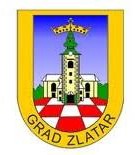 Grad Zlatar, 07.03.2013.NazivKatastarska općinaBroj česticeZKpodatakVlasnikDužinaPovršinaOpisPROCJENANC006Kaštelska ulicaK.O. ZlatarK.O. Zlatar29572958GRADZLATARasfalt0,00NC001 Ulica Ljudevita GajaK.O. ZlatarK.O. ZlatarK.O. Zlatar76/27779/3230,00 m920,00 m2asfalt0,00NC002 Ulica Antuna Gustava MatošaK.O. ZlatarK.O. ZlatarK.O. ZlatarK.O. ZlatarK.O. ZlatarK.O. ZlatarK.O. ZlatarK.O. ZlatarK.O. ZlatarK.O. ZlatarK.O. ZlatarK.O. ZlatarK.O. ZlatarK.O. ZlatarK.O. ZlatarK.O. ZlatarK.O. ZlatarK.O. ZlatarK.O. ZlatarK.O. ZlatarK.O. ZlatarK.O. ZlatarK.O. ZlatarK.O. Zlatar100/3100/5102/10102/12102/14102/26102/6102/8103/1103/10103/2103/5103/7104106/22978/2297983/383/884/290/291/292/898/3390,00 m1.560,00m2asfalt0,00NC003 Ulica Kralja Petra Krešimira IV.K.O. ZlatarK.O. ZlatarK.O. ZlatarK.O. ZlatarK.O. ZlatarK.O. ZlatarK.O. ZlatarK.O. ZlatarK.O. Zlatar150/258/159/660/262/263/666/475/376/2540,00 m2.160,00m2asfalt0,00NC004 Ulica Vladimira NazoraK.O. ZlatarK.O. ZlatarK.O. ZlatarK.O. ZlatarK.O. ZlatarK.O. ZlatarK.O. ZlatarK.O. ZlatarK.O. ZlatarK.O. ZlatarK.O. ZlatarK.O. ZlatarK.O. ZlatarK.O. Zlatar158/1158/2158/3159/1159/2159/3159/4159/5160/1160/2165/12960397/2398/11.120,00m4.480,00m2asfalt/makadam0,00NazivKatastarska općinaBroj česticeZKpodatakVlasnikDužinaPovršinaOpisPROCJENAK.O. ZlatarK.O. ZlatarK.O. ZlatarK.O. ZlatarK.O. ZlatarK.O. ZlatarK.O. ZlatarK.O. ZlatarK.O. ZlatarK.O. ZlatarK.O. ZlatarK.O. ZlatarK.O. ZlatarK.O. ZlatarK.O. ZlatarK.O. ZlatarK.O. ZlatarK.O. ZlatarK.O. ZlatarK.O. ZlatarK.O. ZlatarK.O. ZlatarK.O. Zlatar398/2398/5398/6398/7398/8402/1405/1405/2405/3406/2407/1407/2407/3407/5412/1413/5413/6413/7413/959/1159/2759/661NC005 Park hrvatskemladežiK.O. Zlatar59/28.262,00m2zemlja0,00NC007 Spoj Zagrebačke i Martinečke uliceK.O. Martinci ZlatarskiK.O. Martinci ZlatarskiK.O. Martinci ZlatarskiK.O. Martinci ZlatarskiK.O. Zlatar304/4305/10305/12305/1452/4160,00 m640,00 m2asfalt0,00NC008 Ulica Većeslava HoljevcaK.O. Martinci ZlatarskiK.O. Martinci ZlatarskiK.O. Martinci ZlatarskiK.O. Martinci ZlatarskiK.O. Martinci ZlatarskiK.O. Martinci ZlatarskiK.O. Martinci ZlatarskiK.O. Martinci ZlatarskiK.O. Martinci ZlatarskiK.O. Martinci ZlatarskiK.O. Martinci ZlatarskiK.O. Martinci ZlatarskiK.O. Martinci ZlatarskiK.O. Zlatar307/3309/4309/6310/11310/12310/13310/15311/1311/2311/3311/5312/1312/456/13230,00 m920,00 m2asfalt0,00NC009 Ulica Matije GupcaK.O. Martinci ZlatarskiK.O. Martinci ZlatarskiK.O. Martinci ZlatarskiK.O. Martinci ZlatarskiK.O. Martinci ZlatarskiK.O. Martinci ZlatarskiK.O. Martinci Zlatarski312/5316/4317/2317/3317/4318/10318/6305,00 m1.220,00m2asfalt0,00NazivKatastarska općinaBroj česticeZKpodatakVlasnikDužinaPovršinaOpisPROCJENAK.O. Martinci ZlatarskiK.O. Martinci ZlatarskiK.O. Martinci ZlatarskiK.O. Martinci ZlatarskiK.O. Martinci ZlatarskiK.O. Martinci ZlatarskiK.O. Martinci ZlatarskiK.O. Martinci ZlatarskiK.O. Martinci ZlatarskiK.O. Martinci ZlatarskiK.O. Martinci ZlatarskiK.O. Martinci ZlatarskiK.O. Martinci Zlatarski318/7318/8318/9319/6319/8320/5320/6320/7321/15321/16321/17348/4349/4NC010 Ulica Marcela pl. JelačićaK.O. ZlatarK.O. ZlatarK.O. ZlatarK.O. ZlatarK.O. ZlatarK.O. ZlatarK.O. ZlatarK.O. ZlatarK.O. ZlatarK.O. ZlatarK.O. ZlatarK.O. ZlatarK.O. ZlatarK.O. ZlatarK.O. ZlatarK.O. ZlatarK.O. ZlatarK.O. ZlatarK.O. ZlatarK.O. ZlatarK.O. ZlatarK.O. ZlatarK.O. ZlatarK.O. ZlatarK.O. ZlatarK.O. ZlatarK.O. ZlatarK.O. ZlatarK.O. ZlatarK.O. ZlatarK.O. ZlatarK.O. ZlatarK.O. Zlatar202/1202/2202/3202/4202/5202/6204206/1210211/5212/1212/2212/3212/42483248424862490/12490/224912497/102497/112497/82497/92499/32499/42515/1252225232525/102525/112525/72525/9850,00 m3.400,00m2asfalt/makadam0,00NC011 I.ogranak ulice MarcelaJelačićaK.O. ZlatarK.O. ZlatarK.O. Zlatar250725122516100,00 m400,00 m2makadam0,00NC012 II.ogranak ulice MarcelaK.O. ZlatarK.O. ZlatarK.O. Zlatar25072569/12569/260,00 m240,00 m2makadam0,00NazivKatastarska općinaBroj česticeZKpodatakVlasnikDužinaPovršinaOpisPROCJENAJelačićaK.O. Zlatar3068NC013 Ulica Franje PisačićaK.O. ZlatarK.O. ZlatarK.O. ZlatarK.O. ZlatarK.O. ZlatarK.O. ZlatarK.O. Zlatar2574/12582/12582/22589/12589/22589/33073340,00 m1.360,00m2asfalt/makadam0,00NC014 Ulica RibnjakK.O. Martinci ZlatarskiK.O. Martinci ZlatarskiK.O. Martinci ZlatarskiK.O. Martinci ZlatarskiK.O. Martinci Zlatarski2039/1543544546/2652610,00 m2.440,00m2asfalt/makadam0,00NC015Vinogradska ulicaK.O. ZlatarK.O. ZlatarK.O. ZlatarK.O. ZlatarK.O. ZlatarK.O. ZlatarK.O. ZlatarK.O. ZlatarK.O. ZlatarK.O. ZlatarK.O. ZlatarK.O. ZlatarK.O. ZlatarK.O. ZlatarK.O. ZlatarK.O. ZlatarK.O. ZlatarK.O. ZlatarK.O. ZlatarK.O. ZlatarK.O. ZlatarK.O. ZlatarK.O. ZlatarK.O. ZlatarK.O. ZlatarK.O. ZlatarK.O. ZlatarK.O. ZlatarK.O. ZlatarK.O. ZlatarK.O. ZlatarK.O. ZlatarK.O. ZlatarK.O. ZlatarK.O. ZlatarK.O. ZlatarK.O. ZlatarK.O. ZlatarK.O. Zlatar222622272232/22232/322812314/162314/72314/82323/42326/32327/102327/22327/32327/42327/52327/62327/92364/224792526/112526/142526/152528/42529/12529/22529/32529/52530/22531/12531/132531/142531/22532/12532/22532/32534/12534/22534/32535/14asfalt/makadam0,00NazivKatastarska općinaBroj česticeZKpodatakVlasnikDužinaPovršinaOpisPROCJENAK.O. ZlatarK.O. ZlatarK.O. ZlatarK.O. ZlatarK.O. ZlatarK.O. ZlatarK.O. ZlatarK.O. ZlatarK.O. ZlatarK.O. ZlatarK.O. ZlatarK.O. ZlatarK.O. ZlatarK.O. ZlatarK.O. ZlatarK.O. ZlatarK.O. ZlatarK.O. ZlatarK.O. ZlatarK.O. ZlatarK.O. ZlatarK.O. ZlatarK.O. ZlatarK.O. ZlatarK.O. ZlatarK.O. ZlatarK.O. ZlatarK.O. ZlatarK.O. ZlatarK.O. ZlatarK.O. ZlatarK.O. ZlatarK.O. ZlatarK.O. ZlatarK.O. ZlatarK.O. ZlatarK.O. ZlatarK.O. ZlatarK.O. ZlatarK.O. ZlatarK.O. ZlatarK.O. ZlatarK.O. ZlatarK.O. ZlatarK.O. ZlatarK.O. ZlatarK.O. ZlatarK.O. ZlatarK.O. ZlatarK.O. ZlatarK.O. ZlatarK.O. ZlatarK.O. Zlatar2565/2260/5260/62620/32620/426262627/22627/32630/32631/12635/22635/42636/12636/102636/112636/22636/92811/12812/12812/22812/328152816/22816/3281728212824283/1295329542966303/2303/3303/4303/5304/2304/3304/4304/5304730530630653073074/13075313/2313/3316/1347348/1348/2352/1NazivKatastarska općinaBroj česticeZKpodatakVlasnikDužinaPovršinaOpisPROCJENAK.O. ZlatarK.O. ZlatarK.O. ZlatarK.O. ZlatarK.O. ZlatarK.O. ZlatarK.O. ZlatarK.O. ZlatarK.O. ZlatarK.O. ZlatarK.O. ZlatarK.O. ZlatarK.O. ZlatarK.O. ZlatarK.O. ZlatarK.O. ZlatarK.O. ZlatarK.O. ZlatarK.O. ZlatarK.O. ZlatarK.O. ZlatarK.O. ZlatarK.O. ZlatarK.O. ZlatarK.O. ZlatarK.O. ZlatarK.O. ZlatarK.O. ZlatarK.O. ZlatarK.O. ZlatarK.O. ZlatarK.O. ZlatarK.O. Zlatar352/2353354/1354/2354/3355/1355/2369370371374375377379/2379/5381/1381/2418/12456/1456/3456/4456/5456/6456/7456/8456/9497/2497/3498499500/1500/2534/1NC016 I.odvojak odVinogradske uliceK.O. ZlatarK.O. ZlatarK.O. Zlatar2812/12819/42819/5120,00 m480,00 m2makadam0,00NC017 II.odvojak od Vinogradske uliceK.O. ZlatarK.O. ZlatarK.O. ZlatarK.O. ZlatarK.O. ZlatarK.O. ZlatarK.O. ZlatarK.O. ZlatarK.O. ZlatarK.O. Zlatar2546/12546/22546/32547254825502551/12554/12555/12623200,00 m800,00 m2makadam0,00NC018 III.odvojak od Vinogradske uliceK.O. ZlatarK.O. ZlatarK.O. ZlatarK.O. Zlatar2555/12555/22555/32556/2125,00 m500,00 m2asfalt/makadam0,00NC019 IV.K.O. Zlatar2603/1180,00 m720,00 m2asfalt/makadam0,00NazivKatastarska općinaBroj česticeZKpodatakVlasnikDužinaPovršinaOpisPROCJENAodvojak od Vinogradske uliceK.O. ZlatarK.O. ZlatarK.O. ZlatarK.O. ZlatarK.O. ZlatarK.O. ZlatarK.O. ZlatarK.O. Zlatar2603/22603/32603/42603/52606/12606/22606/42606/9NC020 V.odvojak od Vinogradske uliceK.O. ZlatarK.O. ZlatarK.O. ZlatarK.O. ZlatarK.O. ZlatarK.O. ZlatarK.O. ZlatarK.O. Zlatar2530/22530/32531/42531/52564/12564/62565/12565/2185,00 m740,00 m2makadam0,00NC021 VI.odvojak od Vinogradske uliceK.O. ZlatarK.O. ZlatarK.O. ZlatarK.O. ZlatarK.O. ZlatarK.O. ZlatarK.O. ZlatarK.O. ZlatarK.O. ZlatarK.O. ZlatarK.O. ZlatarK.O. ZlatarK.O. ZlatarK.O. ZlatarK.O. ZlatarK.O. ZlatarK.O. ZlatarK.O. ZlatarK.O. ZlatarK.O. ZlatarK.O. ZlatarK.O. ZlatarK.O. ZlatarK.O. ZlatarK.O. ZlatarK.O. Zlatar2775/52777/12777/112777/122777/132777/22777/32777/92799/22799/32799/42799/52799/62799/72801/12801/22801/32801/42801/52801/62802/12802/62802/72802/828032812/3450,00 m1.800,00m2asfalt0,00NC022 Poljska cestaK.O. ZlatarK.O. ZlatarK.O. ZlatarK.O. ZlatarK.O. ZlatarK.O. ZlatarK.O. ZlatarK.O. ZlatarK.O. ZlatarK.O. ZlatarK.O. Zlatar2850/328572860/12861/12861/22861/32861/42861/528622865/12865/2500,00 m2.000,00m2asfalt/makadam0,00NazivKatastarska općinaBroj česticeZKpodatakVlasnikDužinaPovršinaOpisPROCJENAK.O. ZlatarK.O. ZlatarK.O. ZlatarK.O. ZlatarK.O. ZlatarK.O. ZlatarK.O. Zlatar2865/32865/4286628762877/12879/43087NC023 Južna ulicaK.O. VeleškovecK.O. VeleškovecK.O. VeleškovecK.O. VeleškovecK.O. VeleškovecK.O. ZlatarK.O. ZlatarK.O. ZlatarK.O. ZlatarK.O. Zlatar584/1584/7584/8586/1586/42722/12722/22722/32724/12724/2250,00 m1.000,00m2asfalt/makadam0,00NC024 Ulica Franje Horvata KišaK.O. ZlatarK.O. ZlatarK.O. ZlatarK.O. ZlatarK.O. ZlatarK.O. ZlatarK.O. ZlatarK.O. ZlatarK.O. ZlatarK.O. ZlatarK.O. ZlatarK.O. ZlatarK.O. ZlatarK.O. ZlatarK.O. ZlatarK.O. ZlatarK.O. ZlatarK.O. ZlatarK.O. ZlatarK.O. ZlatarK.O. ZlatarK.O. ZlatarK.O. ZlatarK.O. ZlatarK.O. ZlatarK.O. ZlatarK.O. ZlatarK.O. ZlatarK.O. ZlatarK.O. ZlatarK.O. ZlatarK.O. ZlatarK.O. ZlatarK.O. ZlatarK.O. ZlatarK.O. Zlatar122/1122/5143/1145153/8154/2157/6158/2162/1163/1163/3163/4164/1164/2168/1169170/1170/2171216/2216/3217218/1220/1220/2221/2221/3221/6227/2230/1230/2231234/224912495/12496/41.670,00m6.680,00m2asfalt0,00NazivKatastarska općinaBroj česticeZKpodatakVlasnikDužinaPovršinaOpisPROCJENAK.O. ZlatarK.O. ZlatarK.O. ZlatarK.O. ZlatarK.O. ZlatarK.O. ZlatarK.O. ZlatarK.O. ZlatarK.O. ZlatarK.O. ZlatarK.O. ZlatarK.O. ZlatarK.O. ZlatarK.O. ZlatarK.O. ZlatarK.O. ZlatarK.O. ZlatarK.O. ZlatarK.O. ZlatarK.O. ZlatarK.O. ZlatarK.O. ZlatarK.O. Zlatar251/12948327328/1336/1338/2338/9391/2392D393/1393/2407/4408/1436/3436/6439/2439/5439/6465/2466/2466/3467/1467/2NC025 I.odvojak odUlice Franje Horvata KišaK.O. Zlatar2977/2100,00 m400,00 m2asfalt0,00NC026 II.odvojak od Ulice Franje Horvata KišaK.O. ZlatarK.O. ZlatarK.O. ZlatarK.O. ZlatarK.O. ZlatarK.O. ZlatarK.O. ZlatarK.O. ZlatarK.O. ZlatarK.O. ZlatarK.O. ZlatarK.O. ZlatarK.O. ZlatarK.O. ZlatarK.O. ZlatarK.O. ZlatarK.O. ZlatarK.O. ZlatarK.O. ZlatarK.O. ZlatarK.O. ZlatarK.O. ZlatarK.O. ZlatarK.O. ZlatarK.O. ZlatarK.O. Zlatar29662977/1478479481/1481/2484485486/1486/2487/4489/1489/2489/3490/11490/5490/6490/8490/9491/2503505/2505/3505/4513/1513/3740,00 m2.960,00m2asfalt0,00NazivKatastarska općinaBroj česticeZKpodatakVlasnikDužinaPovršinaOpisPROCJENAK.O. ZlatarK.O. ZlatarK.O. ZlatarK.O. Zlatar513/4514/1514/2533/5NC027 I.odvojak od II. odvojka Ulice Franje Horvata KišaK.O. ZlatarK.O. ZlatarK.O. ZlatarK.O. ZlatarK.O. ZlatarK.O. Zlatar457/1457/2461/1472475477/2130,00 m520,00 m2asfalt0,00NC028 III.odvojak od Ulice Franje Horvata KišaK.O. Zlatar142/2120,00 m480,00 m2asfalt0,00NC029 IV.odvojak od Ulice Franje Horvata KišaK.O. ZlatarK.O. ZlatarK.O. ZlatarK.O. ZlatarK.O. ZlatarK.O. ZlatarK.O. ZlatarK.O. ZlatarK.O. ZlatarK.O. ZlatarK.O. ZlatarK.O. ZlatarK.O. Zlatar425/12436/4436/6436/7437438/1438/2438/3441445/1445/2445/49999/6250,00 m1.000,00m2asfalt0,00NC030 I.odvojak od IV. odvojka Ulice Franje HorvataKišaK.O. ZlatarK.O. Zlatar442445/270,00 m280,00 m2asfalt0,00NC031Vinogradski odvojakK.O. ZlatarK.O. ZlatarK.O. ZlatarK.O. ZlatarK.O. ZlatarK.O. ZlatarK.O. ZlatarK.O. ZlatarK.O. ZlatarK.O. ZlatarK.O. ZlatarK.O. ZlatarK.O. ZlatarK.O. ZlatarK.O. ZlatarK.O. ZlatarK.O. ZlatarK.O. ZlatarK.O. ZlatarK.O. Zlatar408/1418/11418/12418/3418/4418/5418/6418/7424/2424/3424/7424/8425/11425/2425/3425/5425/6425/7425/8426730,00 m2.920,00m2asfalt0,00NazivKatastarska općinaBroj česticeZKpodatakVlasnikDužinaPovršinaOpisPROCJENAK.O. ZlatarK.O. ZlatarK.O. ZlatarK.O. ZlatarK.O. ZlatarK.O. ZlatarK.O. ZlatarK.O. ZlatarK.O. ZlatarK.O. ZlatarK.O. Zlatar427428430/2435/1435/2436/10436/2436/3436/5436/8436/9NC032 Ulica Ivana BelostencaK.O. ZlatarK.O. ZlatarK.O. ZlatarK.O. Zlatar326330333334150,00 m600,00 m2asfalt0,00NC033 Ulica dr. Josipa LangaK.O. ZlatarK.O. ZlatarK.O. ZlatarK.O. ZlatarK.O. ZlatarK.O. ZlatarK.O. ZlatarK.O. ZlatarK.O. Zlatar234/12372956321/1323/1324/2328/1328/2328/3180,00 m720,00 m2asfalt/makadam0,00NC034 I.odvojak od ulice dr. JosipaLangaK.O. ZlatarK.O. Zlatar238239/260,00 m240,00 m2makadam0,00NC035 V.odvojak odUlice Franje Horvata KišaK.O. ZlatarK.O. ZlatarK.O. ZlatarK.O. Zlatar182/2183/1183/2184100,00 m400,00 m2makadam0,00NC036 VI.odvojak od Ulice Franje Horvata KišaK.O. ZlatarK.O. ZlatarK.O. ZlatarK.O. ZlatarK.O. Zlatar248249/1257258259/2180,00 m720,00 m2asfalt/makadam0,00NC037 Ulica Ivana RangeraK.O. ZlatarK.O. ZlatarK.O. ZlatarK.O. ZlatarK.O. ZlatarK.O. ZlatarK.O. Zlatar251/1251/2252253/2254/1254/2268/1110,00 m440,00 m2makadam0,00NC038 VII.odvojak od Ulice Franje Horvata KišaK.O. ZlatarK.O. ZlatarK.O. ZlatarK.O. ZlatarK.O. ZlatarK.O. ZlatarK.O. Zlatar218/2219/1219/2219/4219/5220/72495290,00 m1.160,00m2makadam0,00NC039K.O. Zlatar21561.820,007.280,00asfalt0,00NazivKatastarska općinaBroj česticeZKpodatakVlasnikDužinaPovršinaOpisPROCJENABregovita ulicaK.O. ZlatarK.O. ZlatarK.O. ZlatarK.O. ZlatarK.O. ZlatarK.O. ZlatarK.O. ZlatarK.O. ZlatarK.O. ZlatarK.O. ZlatarK.O. ZlatarK.O. ZlatarK.O. ZlatarK.O. ZlatarK.O. ZlatarK.O. ZlatarK.O. ZlatarK.O. ZlatarK.O. ZlatarK.O. ZlatarK.O. ZlatarK.O. ZlatarK.O. ZlatarK.O. ZlatarK.O. ZlatarK.O. ZlatarK.O. ZlatarK.O. ZlatarK.O. ZlatarK.O. ZlatarK.O. ZlatarK.O. ZlatarK.O. ZlatarK.O. Zlatar2176/12176/221882197219822112212/12220/12220/22220/52220/62221/12221/429762979518/4521530/13530/14530/15530/17530/18530/19530/26535/1535/2535/3535/4535/5537538622627647/3mm2NC040 I.odvojak od Bregovite uliceK.O. ZlatarK.O. ZlatarK.O. Zlatar509510/1510/280,00 m320,00 m2makadam0,00NC041 II.odvojak od Bregovite uliceK.O. ZlatarK.O. ZlatarK.O. ZlatarK.O. ZlatarK.O. ZlatarK.O. Zlatar2967503504/1504/2533/3533/5120,00 m480,00 m2makadam0,00NC042 Ulica Slavka BatušićaK.O. ZlatarK.O. ZlatarK.O. ZlatarK.O. ZlatarK.O. ZlatarK.O. ZlatarK.O. ZlatarK.O. ZlatarK.O. ZlatarK.O. Zlatar1718/11720/11720/2172317241736/11736/2174017411759620,00 m2.480,00m2asfalt0,00NazivKatastarska općinaBroj česticeZKpodatakVlasnikDužinaPovršinaOpisPROCJENAK.O. ZlatarK.O. ZlatarK.O. ZlatarK.O. ZlatarK.O. Zlatar1760/23029564/2564/3565/3NC043 I.odvojak od ulice Slavka BatušićaK.O. ZlatarK.O. ZlatarK.O. ZlatarK.O. ZlatarK.O. ZlatarK.O. ZlatarK.O. ZlatarK.O. ZlatarK.O. ZlatarK.O. ZlatarK.O. ZlatarK.O. ZlatarK.O. Zlatar1714/11714/33046588589590/2591/10591/11591/12591/2591/4591/8591/9250,00 m1.000,00m2makadam0,00NC044 II.odvojak od ulice Slavka BatušićaK.O. ZlatarK.O. ZlatarK.O. ZlatarK.O. ZlatarK.O. Zlatar1560/41561/71561/81715/41715/5160,00 m640,00 m2asfalt/makadam0,00NC045 UlicaBorkovečki putK.O. ZlatarK.O. ZlatarK.O. ZlatarK.O. ZlatarK.O. ZlatarK.O. ZlatarK.O. ZlatarK.O. ZlatarK.O. ZlatarK.O. ZlatarK.O. ZlatarK.O. ZlatarK.O. ZlatarK.O. Zlatar16751681/11681/21681/31681/43044616/1616/3617/2631/2636/3637/1637/2637/3430,00 m1.720,00m2asfalt0,00NC046 Ulica Ladislava KutnjakaK.O. ZlatarK.O. ZlatarK.O. ZlatarK.O. ZlatarK.O. ZlatarK.O. ZlatarK.O. ZlatarK.O. ZlatarK.O. ZlatarK.O. ZlatarK.O. ZlatarK.O. ZlatarK.O. ZlatarK.O. ZlatarK.O. Zlatar29702971530/1530/2530/25530/27545/2545/3546/1546/2547548551553/2554/1800,00 m3.200,00m2asfalt/makadam0,00NazivKatastarska općinaBroj česticeZKpodatakVlasnikDužinaPovršinaOpisPROCJENAK.O. ZlatarK.O. ZlatarK.O. ZlatarK.O. ZlatarK.O. ZlatarK.O. ZlatarK.O. ZlatarK.O. ZlatarK.O. ZlatarK.O. ZlatarK.O. Zlatar556/1556/2561/6561/8561/9563/1563/4564/3565/3600/6604/1NC047 I.odvojak od uliceBorkovečki putK.O. ZlatarK.O. ZlatarK.O. ZlatarK.O. ZlatarK.O. ZlatarK.O. ZlatarK.O. ZlatarK.O. ZlatarK.O. ZlatarK.O. ZlatarK.O. ZlatarK.O. ZlatarK.O. ZlatarK.O. ZlatarK.O. ZlatarK.O. ZlatarK.O. ZlatarK.O. ZlatarK.O. ZlatarK.O. ZlatarK.O. ZlatarK.O. ZlatarK.O. ZlatarK.O. Zlatar29722973530/10530/11530/12530/20530/21530/22530/9609/1609/2609/3609/4610/3611/2612614/1618619620/1620/3620/4620/5620/6370,00 m1.480,00m2asfalt0,00NC048 Ulica Matije SkurjenogaK.O. ZlatarK.O. ZlatarK.O. ZlatarK.O. ZlatarK.O. ZlatarK.O. ZlatarK.O. ZlatarK.O. ZlatarK.O. ZlatarK.O. ZlatarK.O. ZlatarK.O. ZlatarK.O. ZlatarK.O. Zlatar16741676/111676/291677/21680/529753045638639/1639/2640642/2644/1644/3800,00 m3.200,00m2zemlja0,00NC049 Ulica KsaveraŠandoraGjalskogK.O. Martinci ZlatarskiK.O. Martinci ZlatarskiK.O. Martinci ZlatarskiK.O. Martinci Zlatarski1144/51151/11443/11443/2710,00 m2.840,00m2asfalt0,00NazivKatastarska općinaBroj česticeZKpodatakVlasnikDužinaPovršinaOpisPROCJENAK.O. Martinci ZlatarskiK.O. Martinci ZlatarskiK.O. Martinci ZlatarskiK.O. Martinci ZlatarskiK.O. Martinci ZlatarskiK.O. Martinci ZlatarskiK.O. Martinci ZlatarskiK.O. Martinci ZlatarskiK.O. Martinci ZlatarskiK.O. Martinci ZlatarskiK.O. Martinci ZlatarskiK.O. Martinci ZlatarskiK.O. Martinci ZlatarskiK.O. Martinci ZlatarskiK.O. Martinci ZlatarskiK.O. Martinci ZlatarskiK.O. Martinci ZlatarskiK.O. Martinci ZlatarskiK.O. Martinci ZlatarskiK.O. Martinci ZlatarskiK.O. Martinci ZlatarskiK.O. Martinci ZlatarskiK.O. Martinci ZlatarskiK.O. Martinci ZlatarskiK.O. Martinci ZlatarskiK.O. Martinci ZlatarskiK.O. Martinci ZlatarskiK.O. Martinci Zlatarski1443/61447/41455/21455/31455/41455/51455/61458/11458/21462/1146314641465/11465/21465/31465/41465/51465/61465/71486/11486/21486/31486/914881503/21503/31503/42019NC050 I.odvojak od ulice Ksavera ŠandoraGjalskogK.O. Martinci ZlatarskiK.O. Martinci ZlatarskiK.O. Martinci ZlatarskiK.O. Martinci ZlatarskiK.O. Martinci Zlatarski1139/41140/111421144/42018180,00 m720,00 m2asfalt0,00NC051 I.odvojak od I. odvojka ulice KsaveraŠandora GjalskogK.O. Martinci ZlatarskiK.O. Martinci ZlatarskiK.O. Martinci ZlatarskiK.O. Martinci ZlatarskiK.O. Martinci ZlatarskiK.O. Martinci ZlatarskiK.O. Martinci ZlatarskiK.O. Martinci ZlatarskiK.O. Martinci Zlatarski1121/41121/81121/91139/101139/61139/71139/81139/92017280,00 m1.120,00m2makadam0,00NC052 II.odvojak ulice KsaveraŠandora GjalskogK.O. Martinci ZlatarskiK.O. Martinci ZlatarskiK.O. Martinci ZlatarskiK.O. Martinci ZlatarskiK.O. Martinci ZlatarskiK.O. Martinci ZlatarskiK.O. Martinci ZlatarskiK.O. Martinci ZlatarskiK.O. Martinci ZlatarskiK.O. Martinci ZlatarskiK.O. Martinci Zlatarski1460/21461/11461/101461/111461/121461/131461/141461/151461/161461/171461/18280,00 m3.520,00m2makadam0,00NazivKatastarska općinaBroj česticeZKpodatakVlasnikDužinaPovršinaOpisPROCJENAK.O. Martinci ZlatarskiK.O. Martinci ZlatarskiK.O. Martinci ZlatarskiK.O. Martinci ZlatarskiK.O. Martinci ZlatarskiK.O. Martinci ZlatarskiK.O. Martinci ZlatarskiK.O. Martinci ZlatarskiK.O. Martinci ZlatarskiK.O. Martinci ZlatarskiK.O. Martinci ZlatarskiK.O. Martinci ZlatarskiK.O. Martinci Zlatarski1461/191461/21461/201461/31461/41461/421461/441461/51461/61461/71461/81461/91465/3NC053 Ulica dr. Ante StarčevićaK.O. Martinci ZlatarskiK.O. Martinci ZlatarskiK.O. Martinci ZlatarskiK.O. Martinci ZlatarskiK.O. Martinci ZlatarskiK.O. Martinci ZlatarskiK.O. Martinci ZlatarskiK.O. Martinci ZlatarskiK.O. Martinci ZlatarskiK.O. Martinci ZlatarskiK.O. Martinci ZlatarskiK.O. Martinci ZlatarskiK.O. Martinci ZlatarskiK.O. Martinci ZlatarskiK.O. Martinci ZlatarskiK.O. Martinci ZlatarskiK.O. Martinci ZlatarskiK.O. Martinci ZlatarskiK.O. Martinci ZlatarskiK.O. Martinci ZlatarskiK.O. Martinci ZlatarskiK.O. ZlatarK.O. ZlatarK.O. Zlatar1120/41120/51121/141121/161121/21121/31121/41125/41125/51155/3115611571461/211461/461461/491461/501461/511461/52201620359999/102994689/1700/41.220,00m4.880,00m2asfalt0,00NC054 Ulica Silvija Strahimira KranjčevićaK.O. Martinci ZlatarskiK.O. Martinci ZlatarskiK.O. Martinci ZlatarskiK.O. Martinci ZlatarskiK.O. Martinci ZlatarskiK.O. Martinci ZlatarskiK.O. Martinci ZlatarskiK.O. Martinci ZlatarskiK.O. Martinci ZlatarskiK.O. Martinci ZlatarskiK.O. Martinci ZlatarskiK.O. Martinci ZlatarskiK.O. Martinci ZlatarskiK.O. Martinci ZlatarskiK.O. Martinci ZlatarskiK.O. Martinci Zlatarski10601063/21064/21064/510651079/21190/11190/21190/41191/21191/31191/41191/81191/911991210/11.090,00m4.360,00m2asfalt0,00NazivKatastarska općinaBroj česticeZKpodatakVlasnikDužinaPovršinaOpisPROCJENAK.O. Martinci ZlatarskiK.O. Martinci ZlatarskiK.O. Martinci ZlatarskiK.O. Martinci ZlatarskiK.O. Martinci ZlatarskiK.O. Martinci ZlatarskiK.O. Martinci ZlatarskiK.O. Martinci ZlatarskiK.O. Martinci ZlatarskiK.O. Martinci ZlatarskiK.O. Martinci ZlatarskiK.O. Martinci ZlatarskiK.O. Martinci ZlatarskiK.O. Martinci ZlatarskiK.O. Martinci ZlatarskiK.O. Martinci ZlatarskiK.O. Martinci ZlatarskiK.O. Martinci ZlatarskiK.O. Martinci ZlatarskiK.O. Martinci ZlatarskiK.O. Martinci ZlatarskiK.O. Martinci ZlatarskiK.O. Martinci ZlatarskiK.O. Martinci ZlatarskiK.O. Martinci ZlatarskiK.O. Martinci ZlatarskiK.O. Martinci ZlatarskiK.O. Martinci ZlatarskiK.O. Martinci ZlatarskiK.O. Martinci ZlatarskiK.O. Martinci ZlatarskiK.O. Martinci ZlatarskiK.O. Martinci ZlatarskiK.O. Martinci ZlatarskiK.O. Martinci ZlatarskiK.O. Martinci ZlatarskiK.O. Martinci ZlatarskiK.O. Martinci ZlatarskiK.O. Martinci ZlatarskiK.O. Martinci Zlatarski1210/31210/51210/61210/71211/11211/21230/11237/101237/111237/121237/31237/41237/51237/61237/71237/81237/91239/21239/31239/41239/51239/61239/71239/812401242/21242/61242/71248/11248/21248/31249/21250/161250/51251/41252/81253125619772053NC055 I.odvojak od ulice Silvija Strahimira KranjčevićaK.O. Martinci ZlatarskiK.O. Martinci ZlatarskiK.O. Martinci ZlatarskiK.O. Martinci ZlatarskiK.O. Martinci ZlatarskiK.O. Martinci ZlatarskiK.O. Martinci ZlatarskiK.O. Martinci ZlatarskiK.O. Martinci Zlatarski1229/51230/212311232/11232/212341236/21237/91263/2300,00 m1.200,00m2asfalt/makadam0,00NC056 Ulica Krste HegedušićaK.O. Martinci ZlatarskiK.O. Martinci ZlatarskiK.O. Martinci ZlatarskiK.O. Martinci Zlatarski1045/21045/31045/41046/2600,00 m2.400,00m2asfalt/makadam0,00NazivKatastarska općinaBroj česticeZKpodatakVlasnikDužinaPovršinaOpisPROCJENAK.O. Martinci ZlatarskiK.O. Martinci ZlatarskiK.O. Martinci ZlatarskiK.O. Martinci ZlatarskiK.O. Martinci ZlatarskiK.O. Martinci ZlatarskiK.O. Martinci ZlatarskiK.O. Martinci ZlatarskiK.O. Martinci ZlatarskiK.O. Martinci ZlatarskiK.O. Martinci ZlatarskiK.O. Martinci ZlatarskiK.O. Martinci ZlatarskiK.O. Martinci ZlatarskiK.O. Martinci ZlatarskiK.O. Martinci ZlatarskiK.O. Martinci ZlatarskiK.O. Martinci ZlatarskiK.O. Martinci ZlatarskiK.O. Martinci ZlatarskiK.O. Martinci ZlatarskiK.O. Martinci ZlatarskiK.O. Martinci ZlatarskiK.O. Martinci ZlatarskiK.O. Martinci ZlatarskiK.O. Martinci ZlatarskiK.O. Martinci ZlatarskiK.O. Martinci ZlatarskiK.O. Martinci ZlatarskiK.O. Martinci ZlatarskiK.O. Martinci ZlatarskiK.O. Martinci ZlatarskiK.O. Martinci ZlatarskiK.O. Martinci ZlatarskiK.O. Martinci ZlatarskiK.O. Martinci Zlatarski1051/21051/61052/11052/21052/31052/41053/11053/21053/31054/11054/21197/11197/21207/11207/21209/2121212131214/11214/2213/4214/1214/2214/3214/4215/4216/1216/3216/4216/5216/7216/8236/10236/2236/3236/9NC057 I.odvojak od Riječke uliceK.O. Martinci ZlatarskiK.O. Martinci ZlatarskiK.O. Martinci ZlatarskiK.O. Martinci Zlatarski236/3236/4236/5236/780,00 m320,00 m2asfalt/makadam0,00NC058 II.odvojak od Riječke uliceK.O. Martinci ZlatarskiK.O. Martinci ZlatarskiK.O. Martinci ZlatarskiK.O. Martinci ZlatarskiK.O. Martinci ZlatarskiK.O. Martinci ZlatarskiK.O. Martinci ZlatarskiK.O. Martinci ZlatarskiK.O. Martinci ZlatarskiK.O. Martinci ZlatarskiK.O. Martinci ZlatarskiK.O. Martinci ZlatarskiK.O. Martinci Zlatarski154/1156/1156/2156/3156/4160161162/1163198619871988210/4610,00 m2.440,00m2asfalt/makadam0,00NazivKatastarska općinaBroj česticeZKpodatakVlasnikDužinaPovršinaOpisPROCJENAK.O. Martinci ZlatarskiK.O. Martinci ZlatarskiK.O. Martinci ZlatarskiK.O. Martinci ZlatarskiK.O. Martinci Zlatarski210/5210/6210/7210/8211/4NC059 III.odvojak od Riječke uliceK.O. Martinci ZlatarskiK.O. Martinci Zlatarski24224320,00 m80,00 m2asfalt/makadam0,00NC060 Ulica braće RadićaK.O. Martinci ZlatarskiK.O. Martinci ZlatarskiK.O. Martinci ZlatarskiK.O. Martinci ZlatarskiK.O. Martinci ZlatarskiK.O. Martinci ZlatarskiK.O. Martinci ZlatarskiK.O. Martinci ZlatarskiK.O. Martinci ZlatarskiK.O. Martinci ZlatarskiK.O. Martinci ZlatarskiK.O. Martinci ZlatarskiK.O. Martinci ZlatarskiK.O. Martinci ZlatarskiK.O. Martinci ZlatarskiK.O. Martinci ZlatarskiK.O. Martinci ZlatarskiK.O. Martinci ZlatarskiK.O. Martinci ZlatarskiK.O. Martinci ZlatarskiK.O. Martinci ZlatarskiK.O. Martinci ZlatarskiK.O. Martinci ZlatarskiK.O. Martinci ZlatarskiK.O. Martinci ZlatarskiK.O. Martinci ZlatarskiK.O. Martinci ZlatarskiK.O. Martinci ZlatarskiK.O. Martinci ZlatarskiK.O. Martinci ZlatarskiK.O. Martinci ZlatarskiK.O. Martinci ZlatarskiK.O. Martinci ZlatarskiK.O. Martinci ZlatarskiK.O. Martinci ZlatarskiK.O. Martinci ZlatarskiK.O. Martinci ZlatarskiK.O. Martinci ZlatarskiK.O. Martinci ZlatarskiK.O. Martinci ZlatarskiK.O. Martinci ZlatarskiK.O. Martinci ZlatarskiK.O. ZlatarK.O. ZlatarK.O. Zlatar1069/21069/31069/41069/51069/61070/21070/31070/41072/31072/41073/11073/21073/31076/11076/21078/151078/161079/181079/23117311741175/2197520112014254/2254/3255/2261262265/1266/3266/5297/10297/6297/8297/9299/1299/2299/4299/59999/3294231/231/41.110,00m4.440,00m2asfalt0,00NazivKatastarska općinaBroj česticeZKpodatakVlasnikDužinaPovršinaOpisPROCJENAK.O. ZlatarK.O. Zlatar32/1632/7NC061 Ulica EugenaKumičićaK.O. Martinci ZlatarskiK.O. Martinci ZlatarskiK.O. Martinci ZlatarskiK.O. Martinci ZlatarskiK.O. Martinci ZlatarskiK.O. Martinci ZlatarskiK.O. Martinci ZlatarskiK.O. Martinci ZlatarskiK.O. Martinci ZlatarskiK.O. Zlatar261262265/1265/2265/3299/3299/6300/1300/22945185,00 m740,00 m2asfalt0,00NC062 Ulica Antuna MihanovićaK.O. Martinci ZlatarskiK.O. Martinci ZlatarskiK.O. Martinci ZlatarskiK.O. Martinci ZlatarskiK.O. Martinci ZlatarskiK.O. Martinci ZlatarskiK.O. Martinci ZlatarskiK.O. Martinci Zlatarski20102046/82046/9287/3287/8290/7291/4329/1150,00 m600,00 m2asfalt0,00NC063 Ulica Ante KovačićaK.O. Martinci ZlatarskiK.O. Martinci ZlatarskiK.O. Martinci ZlatarskiK.O. Martinci ZlatarskiK.O. Martinci ZlatarskiK.O. Martinci ZlatarskiK.O. Martinci ZlatarskiK.O. Martinci ZlatarskiK.O. Martinci ZlatarskiK.O. Martinci ZlatarskiK.O. Martinci ZlatarskiK.O. Martinci ZlatarskiK.O. Martinci ZlatarskiK.O. Martinci ZlatarskiK.O. Martinci ZlatarskiK.O. Martinci ZlatarskiK.O. Martinci ZlatarskiK.O. Martinci ZlatarskiK.O. Martinci ZlatarskiK.O. Martinci ZlatarskiK.O. Martinci ZlatarskiK.O. Martinci ZlatarskiK.O. Martinci ZlatarskiK.O. Martinci ZlatarskiK.O. Martinci ZlatarskiK.O. Martinci ZlatarskiK.O. Martinci ZlatarskiK.O. Martinci Zlatarski1994273/4274/5285/2286287/1287/2287/3287/4287/5287/6287/9331332/4332/5332/6334/280/280/380/480/580/681/281/381/481/597/49999/9460,00 m1.840,00m2asfalt0,00NC064 I.odvojak od ulice AnteKovačićaK.O. Martinci ZlatarskiK.O. Martinci ZlatarskiK.O. Martinci ZlatarskiK.O. Martinci Zlatarski100101/1101/2103165,00 m660,00 m2asfalt/makadam0,00NazivKatastarska općinaBroj česticeZKpodatakVlasnikDužinaPovršinaOpisPROCJENAK.O. Martinci ZlatarskiK.O. Martinci ZlatarskiK.O. Martinci ZlatarskiK.O. Martinci ZlatarskiK.O. Martinci Zlatarski104/31995285/2332/898/1NC065 Ulica VrhovčakK.O. Martinci ZlatarskiK.O. Martinci ZlatarskiK.O. Martinci ZlatarskiK.O. Martinci ZlatarskiK.O. Martinci ZlatarskiK.O. Martinci ZlatarskiK.O. Martinci ZlatarskiK.O. Martinci ZlatarskiK.O. Martinci ZlatarskiK.O. Martinci ZlatarskiK.O. Martinci ZlatarskiK.O. Martinci ZlatarskiK.O. Martinci ZlatarskiK.O. Martinci ZlatarskiK.O. Martinci ZlatarskiK.O. Martinci ZlatarskiK.O. Martinci ZlatarskiK.O. Martinci ZlatarskiK.O. Martinci ZlatarskiK.O. Martinci ZlatarskiK.O. Martinci ZlatarskiK.O. Martinci ZlatarskiK.O. Martinci ZlatarskiK.O. Martinci ZlatarskiK.O. Martinci ZlatarskiK.O. Martinci ZlatarskiK.O. Martinci ZlatarskiK.O. Martinci ZlatarskiK.O. Martinci ZlatarskiK.O. Martinci ZlatarskiK.O. Martinci ZlatarskiK.O. Martinci ZlatarskiK.O. Martinci ZlatarskiK.O. Martinci ZlatarskiK.O. Martinci ZlatarskiK.O. Martinci ZlatarskiK.O. Martinci ZlatarskiK.O. Martinci ZlatarskiK.O. Martinci ZlatarskiK.O. Martinci ZlatarskiK.O. Martinci ZlatarskiK.O. Martinci ZlatarskiK.O. Martinci ZlatarskiK.O. Martinci ZlatarskiK.O. Martinci ZlatarskiK.O. Martinci ZlatarskiK.O. Martinci ZlatarskiK.O. Martinci Zlatarski100610101021/101021/51021/81021/91024/21024/31024/61024/81038/11038/21038/31039/3115/1117118/1118/2120/1120/2121/1121/2121/3121/4121/5121/6121/7121/8122012211228/15125/3125/4127/1127/2127/4128129/2129/3132/4168170/1170/2172186/1187/2193195/12.040,00m8.160,00m2asfalt/makadam0,00NazivKatastarska općinaBroj česticeZKpodatakVlasnikDužinaPovršinaOpisPROCJENAK.O. Martinci ZlatarskiK.O. Martinci ZlatarskiK.O. Martinci ZlatarskiK.O. Martinci ZlatarskiK.O. Martinci ZlatarskiK.O. Martinci ZlatarskiK.O. Martinci ZlatarskiK.O. Martinci ZlatarskiK.O. Martinci ZlatarskiK.O. Martinci ZlatarskiK.O. Martinci ZlatarskiK.O. Martinci ZlatarskiK.O. Martinci ZlatarskiK.O. Martinci ZlatarskiK.O. Martinci ZlatarskiK.O. Martinci ZlatarskiK.O. Martinci ZlatarskiK.O. Martinci ZlatarskiK.O. Martinci ZlatarskiK.O. Martinci ZlatarskiK.O. Martinci ZlatarskiK.O. Martinci ZlatarskiK.O. Martinci ZlatarskiK.O. Martinci ZlatarskiK.O. Martinci ZlatarskiK.O. Martinci ZlatarskiK.O. Martinci ZlatarskiK.O. Martinci ZlatarskiK.O. Martinci ZlatarskiK.O. Martinci ZlatarskiK.O. Martinci ZlatarskiK.O. Martinci ZlatarskiK.O. Martinci ZlatarskiK.O. Martinci ZlatarskiK.O. Martinci ZlatarskiK.O. Martinci ZlatarskiK.O. Martinci ZlatarskiK.O. Martinci ZlatarskiK.O. Martinci ZlatarskiK.O. Martinci ZlatarskiK.O. Martinci ZlatarskiK.O. Martinci ZlatarskiK.O. Martinci ZlatarskiK.O. Martinci ZlatarskiK.O. Martinci ZlatarskiK.O. Martinci ZlatarskiK.O. Martinci ZlatarskiK.O. Martinci ZlatarskiK.O. Martinci ZlatarskiK.O. Martinci ZlatarskiK.O. Martinci ZlatarskiK.O. Martinci ZlatarskiK.O. Martinci Zlatarski1981984199/1199/21996200/1200/238/339404143/14445/15051/151/258/2596162/362/46465676970/170/1070/1170/1270/270/370/470/971/271/371/477/47883/1842/2842/384485/285/385/485/588/188/2920/1920/3923932NazivKatastarska općinaBroj česticeZKpodatakVlasnikDužinaPovršinaOpisPROCJENAK.O. Martinci ZlatarskiK.O. Martinci ZlatarskiK.O. Martinci ZlatarskiK.O. Martinci ZlatarskiK.O. Martinci ZlatarskiK.O. Martinci ZlatarskiK.O. Martinci ZlatarskiK.O. Martinci ZlatarskiK.O. Martinci ZlatarskiK.O. Martinci Zlatarski951/1951/2952954/29559629829889899999/16NC067 II.odvojak ulice VrhovčakK.O. Martinci ZlatarskiK.O. Martinci ZlatarskiK.O. Martinci ZlatarskiK.O. Martinci ZlatarskiK.O. Martinci ZlatarskiK.O. Martinci ZlatarskiK.O. Martinci ZlatarskiK.O. Martinci ZlatarskiK.O. Martinci ZlatarskiK.O. Martinci ZlatarskiK.O. Martinci ZlatarskiK.O. Martinci ZlatarskiK.O. Martinci ZlatarskiK.O. Martinci ZlatarskiK.O. Martinci ZlatarskiK.O. Martinci Zlatarski1034103510371038/11038/21038/31228/11228/161228/171229/51263/11264/11264/101265/2619811982530,00 m2.120,00m2makadam0,00NC068 Odvojak do granice s Zlatar BistricOMK.O. Martinci ZlatarskiK.O. Martinci ZlatarskiK.O. Martinci ZlatarskiK.O. Martinci ZlatarskiK.O. Martinci ZlatarskiK.O. Martinci ZlatarskiK.O. Martinci ZlatarskiK.O. Martinci ZlatarskiK.O. Martinci ZlatarskiK.O. Martinci ZlatarskiK.O. Martinci ZlatarskiK.O. Martinci ZlatarskiK.O. Martinci ZlatarskiK.O. Martinci ZlatarskiK.O. Martinci ZlatarskiK.O. Martinci ZlatarskiK.O. Martinci ZlatarskiK.O. Martinci ZlatarskiK.O. Martinci ZlatarskiK.O. Martinci ZlatarskiK.O. Martinci ZlatarskiK.O. Martinci ZlatarskiK.O. Martinci ZlatarskiK.O. Martinci ZlatarskiK.O. Martinci ZlatarskiK.O. Martinci ZlatarskiK.O. Martinci Zlatarski691/12691/13691/14691/15691/16691/17691/18691/20691/21691/22691/23691/30691/31692/27692/28692/30692/31692/32692/33692/34692/35692/36692/37692/38692/39692/40692/41670,00 m2.680,00m2asfalt/makadam0,00NazivKatastarska općinaBroj česticeZKpodatakVlasnikDužinaPovršinaOpisPROCJENAK.O. Martinci ZlatarskiK.O. Martinci ZlatarskiK.O. Martinci ZlatarskiK.O. Martinci ZlatarskiK.O. Martinci ZlatarskiK.O. Martinci ZlatarskiK.O. Martinci ZlatarskiK.O. Martinci ZlatarskiK.O. Martinci ZlatarskiK.O. Martinci ZlatarskiK.O. Martinci ZlatarskiK.O. Martinci Zlatarski692/42692/43692/44692/45692/46692/48692/59692/63692/65692/66692/67692/75NC069 Zagorska ulicaK.O. Martinci ZlatarskiK.O. Martinci ZlatarskiK.O. Martinci ZlatarskiK.O. Martinci Zlatarski2831/131/231/370,00 m280,00 m2asfalt0,00NC070Šipronska ulicaK.O. Martinci ZlatarskiK.O. Martinci ZlatarskiK.O. Martinci ZlatarskiK.O. Martinci ZlatarskiK.O. Martinci ZlatarskiK.O. Martinci ZlatarskiK.O. Martinci ZlatarskiK.O. Martinci ZlatarskiK.O. Martinci ZlatarskiK.O. Martinci ZlatarskiK.O. Martinci ZlatarskiK.O. Martinci ZlatarskiK.O. Martinci ZlatarskiK.O. Martinci ZlatarskiK.O. Martinci ZlatarskiK.O. Martinci ZlatarskiK.O. Martinci ZlatarskiK.O. Martinci ZlatarskiK.O. Martinci ZlatarskiK.O. Martinci ZlatarskiK.O. Martinci ZlatarskiK.O. Martinci ZlatarskiK.O. Martinci ZlatarskiK.O. Martinci ZlatarskiK.O. Martinci ZlatarskiK.O. Martinci ZlatarskiK.O. Martinci ZlatarskiK.O. Martinci ZlatarskiK.O. Martinci ZlatarskiK.O. Martinci ZlatarskiK.O. Martinci ZlatarskiK.O. Martinci ZlatarskiK.O. Martinci ZlatarskiK.O. Martinci ZlatarskiK.O. Martinci ZlatarskiK.O. Martinci ZlatarskiK.O. Martinci Zlatarski1/101/111/121/131/141/151/161/171/181/191/21/201/211/261/271/31/41/51/61/91114181984199720212223243052/652/753/153/253/353/4880,00 m3.520,00m2asfalt0,00NazivKatastarska općinaBroj česticeZKpodatakVlasnikDužinaPovršinaOpisPROCJENAK.O. Martinci ZlatarskiK.O. Martinci ZlatarskiK.O. Martinci ZlatarskiK.O. Martinci ZlatarskiK.O. Martinci ZlatarskiK.O. Martinci ZlatarskiK.O. Martinci ZlatarskiK.O. Martinci ZlatarskiK.O. Martinci ZlatarskiK.O. Martinci ZlatarskiK.O. Martinci ZlatarskiK.O. Martinci ZlatarskiK.O. Martinci ZlatarskiK.O. Martinci Zlatarski53/553/654/154/256/157/157/257/358/170/570/670/770/8810NC071Martinečki gajK.O. Martinci ZlatarskiK.O. Martinci ZlatarskiK.O. Martinci ZlatarskiK.O. Martinci Zlatarski3923933949999/12100,00 m400,00 m2asfalt0,00NC072 Ulica GradecK.O. Martinci ZlatarskiK.O. Martinci ZlatarskiK.O. Martinci ZlatarskiK.O. Martinci ZlatarskiK.O. Martinci ZlatarskiK.O. Martinci ZlatarskiK.O. Martinci ZlatarskiK.O. Martinci ZlatarskiK.O. Martinci ZlatarskiK.O. Martinci ZlatarskiK.O. Martinci ZlatarskiK.O. Martinci ZlatarskiK.O. Martinci ZlatarskiK.O. Martinci ZlatarskiK.O. Martinci ZlatarskiK.O. Martinci ZlatarskiK.O. Martinci ZlatarskiK.O. Martinci ZlatarskiK.O. Martinci ZlatarskiK.O. Martinci ZlatarskiK.O. Martinci ZlatarskiK.O. Martinci ZlatarskiK.O. Martinci ZlatarskiK.O. Martinci ZlatarskiK.O. Martinci ZlatarskiK.O. Martinci ZlatarskiK.O. Martinci ZlatarskiK.O. Martinci ZlatarskiK.O. Martinci ZlatarskiK.O. Martinci ZlatarskiK.O. Martinci ZlatarskiK.O. Martinci ZlatarskiK.O. Martinci ZlatarskiK.O. Martinci ZlatarskiK.O. Martinci Zlatarski19992004401402/1402/2403404/2404/3419/2428/1428/4428/5428/6428/7429/1429/2429/3439440442/1445465466467468472473/5473/9475/1475/2475/3479/1487/1487/2487/3940,00 m3.760,00m2asfalt/makadam0,00NazivKatastarska općinaBroj česticeZKpodatakVlasnikDužinaPovršinaOpisPROCJENAK.O. Martinci ZlatarskiK.O. Martinci ZlatarskiK.O. Martinci Zlatarski490491/49999/6NC073 I.odvojak od ulice GradecK.O. Martinci ZlatarskiK.O. Martinci ZlatarskiK.O. Martinci ZlatarskiK.O. Martinci ZlatarskiK.O. Martinci ZlatarskiK.O. Martinci ZlatarskiK.O. Martinci ZlatarskiK.O. Martinci ZlatarskiK.O. Martinci ZlatarskiK.O. Martinci ZlatarskiK.O. Martinci ZlatarskiK.O. Martinci ZlatarskiK.O. Martinci ZlatarskiK.O. Martinci ZlatarskiK.O. Martinci ZlatarskiK.O. Martinci ZlatarskiK.O. Martinci ZlatarskiK.O. Martinci ZlatarskiK.O. Martinci ZlatarskiK.O. Martinci ZlatarskiK.O. Martinci ZlatarskiK.O. Martinci ZlatarskiK.O. Martinci ZlatarskiK.O. Martinci ZlatarskiK.O. Martinci ZlatarskiK.O. Martinci ZlatarskiK.O. Martinci ZlatarskiK.O. Martinci ZlatarskiK.O. Martinci ZlatarskiK.O. Martinci ZlatarskiK.O. Martinci ZlatarskiK.O. Martinci ZlatarskiK.O. Martinci ZlatarskiK.O. Martinci ZlatarskiK.O. Martinci ZlatarskiK.O. Martinci Zlatarski2005448/2448/3448/5448/6448/7451/1454/2454/3454/4454/6462/1464/15464/16464/17464/18464/20464/21464/5464/6464/8479/4479/5479/6481/1481/2482483486487/3488489754755792/27931.200,00m4.800,00m2makadam0,00NC074 I.odvojak od Martinečke uliceK.O. Martinci ZlatarskiK.O. Martinci ZlatarskiK.O. Martinci ZlatarskiK.O. Martinci ZlatarskiK.O. Martinci Zlatarski2006679/1680/1681/5681/6140,00 m560,00 m2makadam0,00NC075 II.odvojak od Martinečke uliceK.O. Martinci ZlatarskiK.O. Martinci ZlatarskiK.O. Martinci ZlatarskiK.O. Martinci ZlatarskiK.O. Martinci ZlatarskiK.O. Martinci ZlatarskiK.O. Martinci ZlatarskiK.O. Martinci Zlatarski613/1613/2613/3613/4617/1620/3620/9623/24150,00 m600,00 m2makadam0,00NazivKatastarska općinaBroj česticeZKpodatakVlasnikDužinaPovršinaOpisPROCJENANC076 III.odvojak od Martinečke uliceK.O. Martinci ZlatarskiK.O. Martinci ZlatarskiK.O. Martinci ZlatarskiK.O. Martinci ZlatarskiK.O. Martinci ZlatarskiK.O. Martinci ZlatarskiK.O. Martinci ZlatarskiK.O. Martinci ZlatarskiK.O. Martinci ZlatarskiK.O. Martinci ZlatarskiK.O. Martinci ZlatarskiK.O. Martinci Zlatarski588/2599/1600/1600/2601602606/1608/8610/3688/175688/176688/177530,00 m2.120,00m2makadam0,00NC077 IV.odvojak odMartinečke uliceK.O. Martinci ZlatarskiK.O. Martinci ZlatarskiK.O. Martinci ZlatarskiK.O. Martinci Zlatarski577589/1589/2591120,00 m480,00 m2makadam0,00NC078 Ulica dr.Jurja ŽerjavićaK.O. Zlatar2980130,00 m520,00 m2asfalt0,00NC079 Ulica Anke HorvatK.O. Martinci ZlatarskiK.O. Martinci ZlatarskiK.O. ZlatarK.O. ZlatarK.O. ZlatarK.O. Zlatar1092/101092/514/2814/3114/3323300,00 m1.200,00m2asfalt0,00NC080 Ulica bana IvanaMažuranićaK.O. ZlatarK.O. Zlatar11/1314/31180,00 m720,00 m2asfalt0,00NC081 Ulica Hrvatskih braniteljaK.O. Martinci ZlatarskiK.O. Martinci ZlatarskiK.O. Martinci ZlatarskiK.O. Martinci ZlatarskiK.O. Martinci ZlatarskiK.O. Martinci ZlatarskiK.O. Martinci ZlatarskiK.O. Martinci ZlatarskiK.O. Martinci ZlatarskiK.O. Martinci ZlatarskiK.O. Martinci ZlatarskiK.O. Martinci ZlatarskiK.O. Martinci ZlatarskiK.O. Martinci ZlatarskiK.O. Martinci ZlatarskiK.O. Martinci ZlatarskiK.O. Martinci ZlatarskiK.O. Martinci ZlatarskiK.O. Martinci ZlatarskiK.O. Martinci ZlatarskiK.O. Martinci ZlatarskiK.O. Martinci ZlatarskiK.O. Martinci ZlatarskiK.O. ZlatarK.O. Zlatar1084/11084/21084/31084/41085/21085/31085/41118/131118/141118/171118/211118/221118/231118/241118/301118/311118/321118/351118/41118/81118/91120/171120/1811/111/5740,00 m2.960,00m2asfalt/makadam0,00NazivKatastarska općinaBroj česticeZKpodatakVlasnikDužinaPovršinaOpisPROCJENAK.O. ZlatarK.O. ZlatarK.O. ZlatarK.O. ZlatarK.O. ZlatarK.O. ZlatarK.O. ZlatarK.O. ZlatarK.O. Zlatar12/112/213/1013/813/9665/1665/2665/3665/7NC082 Ulica Ivana Gorana KovačićaK.O. ZlatarK.O. ZlatarK.O. ZlatarK.O. Zlatar13/1213/1313/1413/6120,00 m480,00 m2asfalt0,00NC083 VII.Odvojak od Vinogradske uliceK.O. ZlatarK.O. ZlatarK.O. ZlatarK.O. ZlatarK.O. ZlatarK.O. ZlatarK.O. ZlatarK.O. ZlatarK.O. ZlatarK.O. ZlatarK.O. ZlatarK.O. ZlatarK.O. ZlatarK.O. ZlatarK.O. ZlatarK.O. ZlatarK.O. ZlatarK.O. ZlatarK.O. ZlatarK.O. ZlatarK.O. ZlatarK.O. ZlatarK.O. ZlatarK.O. ZlatarK.O. ZlatarK.O. ZlatarK.O. ZlatarK.O. ZlatarK.O. ZlatarK.O. ZlatarK.O. ZlatarK.O. ZlatarK.O. ZlatarK.O. ZlatarK.O. ZlatarK.O. ZlatarK.O. ZlatarK.O. ZlatarK.O. ZlatarK.O. Zlatar2637/52637/572637/582637/62637/632637/72637/82637/926392640/12640/72641/1426752689/12689/102689/112689/122689/1282689/132689/1372689/1382689/142689/152689/202689/212689/222689/232689/242689/342689/352689/52689/62689/612689/622689/632689/642689/652689/72689/732689/742.250,00m9.000,00m2asfalt/makadam0,00NazivKatastarska općinaBroj česticeZKpodatakVlasnikDužinaPovršinaOpisPROCJENAK.O. ZlatarK.O. ZlatarK.O. ZlatarK.O. ZlatarK.O. ZlatarK.O. ZlatarK.O. ZlatarK.O. ZlatarK.O. ZlatarK.O. ZlatarK.O. ZlatarK.O. ZlatarK.O. ZlatarK.O. ZlatarK.O. ZlatarK.O. ZlatarK.O. ZlatarK.O. ZlatarK.O. ZlatarK.O. ZlatarK.O. ZlatarK.O. ZlatarK.O. ZlatarK.O. ZlatarK.O. ZlatarK.O. ZlatarK.O. ZlatarK.O. ZlatarK.O. ZlatarK.O. ZlatarK.O. ZlatarK.O. ZlatarK.O. ZlatarK.O. ZlatarK.O. ZlatarK.O. ZlatarK.O. ZlatarK.O. ZlatarK.O. Zlatar2689/772689/782689/792689/82689/802689/812689/822689/832689/92689/912689/922689/932689/942689/962692/12692/22692/32695/12695/22695/32695/42696/12696/22696/32696/42715/12715/22715/32715/42715/52715/62715/72716/52716/62716/72747/22811/530753080NC084 I.odvojak od Varaždinske uliceK.O. ZlatarK.O. ZlatarK.O. ZlatarK.O. ZlatarK.O. ZlatarK.O. ZlatarK.O. ZlatarK.O. ZlatarK.O. ZlatarK.O. ZlatarK.O. ZlatarK.O. ZlatarK.O. ZlatarK.O. Zlatar2983740/2740/3740/4741742/3746/1748/2750752759/1759/2760761/4660,00 m2.640,00m2asfalt/makadam0,00NazivKatastarska općinaBroj česticeZKpodatakVlasnikDužinaPovršinaOpisPROCJENAK.O. ZlatarK.O. ZlatarK.O. ZlatarK.O. ZlatarK.O. ZlatarK.O. ZlatarK.O. ZlatarK.O. ZlatarK.O. ZlatarK.O. ZlatarK.O. ZlatarK.O. ZlatarK.O. ZlatarK.O. ZlatarK.O. ZlatarK.O. ZlatarK.O. ZlatarK.O. ZlatarK.O. ZlatarK.O. Zlatar762/1763/1763/2764/2765/2766/1766/3773/1773/2773/5773/6773/8774/2774/3774/4796/8796/9813/5813/6814NC085 Kaštelski odvojakK.O. ZlatarK.O. ZlatarK.O. ZlatarK.O. ZlatarK.O. Zlatar28172823/22823/428243074/2300,00 m1.200,00m2asfalt0,00NC086 Ulica DragutinaDomjanićaK.O. ZlatarK.O. ZlatarK.O. Zlatar27822785/32786/11400,00 m1.600,00m2asfalt/makadam0,00NC087 Ulica MilivojaStančićaK.O. ZlatarK.O. ZlatarK.O. ZlatarK.O. ZlatarK.O. ZlatarK.O. ZlatarK.O. ZlatarK.O. ZlatarK.O. ZlatarK.O. ZlatarK.O. ZlatarK.O. ZlatarK.O. ZlatarK.O. ZlatarK.O. ZlatarK.O. ZlatarK.O. ZlatarK.O. ZlatarK.O. ZlatarK.O. ZlatarK.O. ZlatarK.O. ZlatarK.O. ZlatarK.O. ZlatarK.O. Zlatar2741/42742/12742/22742/32743/12743/22743/32743/42743/52747/22749/12749/32749/42749/52749/62749/7275027512757/12757/22760/12760/22760/32760/42762/41.020,00m4.080,00m2asfalt/makadam0,00NazivKatastarska općinaBroj česticeZKpodatakVlasnikDužinaPovršinaOpisPROCJENAK.O. ZlatarK.O. ZlatarK.O. Zlatar276327733083NC088Borkovec - Ulica Petra FordoczyjaK.O. ZlatarK.O. ZlatarK.O. ZlatarK.O. ZlatarK.O. ZlatarK.O. ZlatarK.O. ZlatarK.O. ZlatarK.O. ZlatarK.O. ZlatarK.O. ZlatarK.O. ZlatarK.O. ZlatarK.O. ZlatarK.O. ZlatarK.O. ZlatarK.O. ZlatarK.O. ZlatarK.O. ZlatarK.O. Zlatar151215461547/11548/21580/11580/21580/315811582/11582/21582/31584/11584/31591/1160816101611/23041304330441.250,00m5.000,00m2asfalt/makadam0,00NC089Borkovec - I. odvojak ulice Petra FordoczyjaK.O. ZlatarK.O. ZlatarK.O. ZlatarK.O. ZlatarK.O. ZlatarK.O. Zlatar1565/1156615691575/11575/21582/1120,00 m480,00 m2makadam0,00NC090Borkovec - II. odvojak ulice Petra FordoczyjaK.O. ZlatarK.O. ZlatarK.O. ZlatarK.O. ZlatarK.O. ZlatarK.O. ZlatarK.O. ZlatarK.O. ZlatarK.O. ZlatarK.O. ZlatarK.O. ZlatarK.O. ZlatarK.O. ZlatarK.O. ZlatarK.O. ZlatarK.O. Zlatar1401/31401/5152415251528/31529/11532/11532/21533/11533/21534/11534/21534/3153515373039280,00 m1.120,00m2makadam0,00NC091Borkovec - Ulica Juraja BranjugaK.O. ZlatarK.O. ZlatarK.O. ZlatarK.O. ZlatarK.O. ZlatarK.O. ZlatarK.O. Zlatar1469/11477/11477/21478/11478/21478/31478/41.060,00m4.240,00m2asfalt/makadam0,00NazivKatastarska općinaBroj česticeZKpodatakVlasnikDužinaPovršinaOpisPROCJENAK.O. ZlatarK.O. ZlatarK.O. ZlatarK.O. ZlatarK.O. ZlatarK.O. ZlatarK.O. ZlatarK.O. ZlatarK.O. ZlatarK.O. ZlatarK.O. ZlatarK.O. Zlatar14811485/214951502/101503/21620162316241682/2168430423044NC092Borkovec - I. odvojak od ulice Juraja BranjugaK.O. ZlatarK.O. ZlatarK.O. ZlatarK.O. ZlatarK.O. ZlatarK.O. ZlatarK.O. ZlatarK.O. ZlatarK.O. ZlatarK.O. ZlatarK.O. ZlatarK.O. ZlatarK.O. ZlatarK.O. ZlatarK.O. ZlatarK.O. ZlatarK.O. ZlatarK.O. ZlatarK.O. ZlatarK.O. ZlatarK.O. Zlatar1691/21694/11694/21694/31694/41705/11705/101705/111705/121705/131705/141705/151705/161705/171705/21705/31705/41705/51705/61705/83046390,00 m1.560,00m2asfalt/makadam0,00NC093Borkovec - II. odvojak od ulice JurajaBranjugaK.O. ZlatarK.O. ZlatarK.O. ZlatarK.O. Zlatar1600/2160116041605/180,00 m320,00 m2makadam0,00NC094Borkovec - III. odvojak od ulice JurajaBranjugaK.O. ZlatarK.O. ZlatarK.O. ZlatarK.O. ZlatarK.O. Zlatar16151616/11616/21616/3161780,00 m320,00 m2makadam0,00NC095Borkovec - Vinska cesta BreziceK.O. OštrcK.O. OštrcK.O. OštrcK.O. ZlatarK.O. ZlatarK.O. ZlatarK.O. ZlatarK.O. ZlatarK.O. Zlatar2679375/2375/31393/11393/21393/313951396/21760/12.270,00m9.080,00m2asfalt/makadam0,00NazivKatastarska općinaBroj česticeZKpodatakVlasnikDužinaPovršinaOpisPROCJENAK.O. ZlatarK.O. ZlatarK.O. ZlatarK.O. ZlatarK.O. ZlatarK.O. ZlatarK.O. ZlatarK.O. ZlatarK.O. ZlatarK.O. ZlatarK.O. ZlatarK.O. ZlatarK.O. ZlatarK.O. ZlatarK.O. ZlatarK.O. ZlatarK.O. ZlatarK.O. ZlatarK.O. ZlatarK.O. ZlatarK.O. ZlatarK.O. ZlatarK.O. ZlatarK.O. ZlatarK.O. ZlatarK.O. ZlatarK.O. ZlatarK.O. ZlatarK.O. ZlatarK.O. ZlatarK.O. ZlatarK.O. ZlatarK.O. ZlatarK.O. ZlatarK.O. ZlatarK.O. ZlatarK.O. ZlatarK.O. ZlatarK.O. ZlatarK.O. ZlatarK.O. ZlatarK.O. ZlatarK.O. ZlatarK.O. ZlatarK.O. ZlatarK.O. ZlatarK.O. ZlatarK.O. ZlatarK.O. ZlatarK.O. ZlatarK.O. ZlatarK.O. ZlatarK.O. Zlatar176117621763176417651766/11766/21766/31767176917761777177817791780/11780/2178217831786/11786/21786/317871788/11788/21788/31788/41788/517891790179117921794179518191820/11820/218211822/11826182718671871/101871/111871/121871/71871/81871/91872/21872/31873/11873/21873/31883/1NazivKatastarska općinaBroj česticeZKpodatakVlasnikDužinaPovršinaOpisPROCJENAK.O. ZlatarK.O. ZlatarK.O. ZlatarK.O. ZlatarK.O. ZlatarK.O. ZlatarK.O. ZlatarK.O. ZlatarK.O. ZlatarK.O. ZlatarK.O. ZlatarK.O. ZlatarK.O. ZlatarK.O. ZlatarK.O. ZlatarK.O. ZlatarK.O. ZlatarK.O. ZlatarK.O. ZlatarK.O. ZlatarK.O. ZlatarK.O. ZlatarK.O. ZlatarK.O. ZlatarK.O. ZlatarK.O. ZlatarK.O. ZlatarK.O. ZlatarK.O. ZlatarK.O. ZlatarK.O. ZlatarK.O. ZlatarK.O. ZlatarK.O. ZlatarK.O. ZlatarK.O. ZlatarK.O. ZlatarK.O. ZlatarK.O. ZlatarK.O. ZlatarK.O. ZlatarK.O. ZlatarK.O. ZlatarK.O. ZlatarK.O. ZlatarK.O. ZlatarK.O. ZlatarK.O. ZlatarK.O. Zlatar1883/21883/31883/51883/71885/11885/218901904/11904/219051906/11906/21907/11907/21907/31907/41909191019111914/21914/31914/41916/11920/219221925/21925/31940/21941/11941/219421949197719781979/11979/219801988/11988/21988/320052013201920372038/12044302930313032NC096Borkovec - I. odvojak ulice Vinska cestaK.O. ZlatarK.O. ZlatarK.O. ZlatarK.O. Zlatar1540/21540/51541/11541/2110,00 m440,00 m2makadam0,00NazivKatastarska općinaBroj česticeZKpodatakVlasnikDužinaPovršinaOpisPROCJENABerziceK.O. ZlatarK.O. Zlatar1541/31542NC097Borkovec - II. odvojak ulice Vinska cesta BerziceK.O. ZlatarK.O. ZlatarK.O. ZlatarK.O. ZlatarK.O. ZlatarK.O. ZlatarK.O. Zlatar1401/31401/515241525153615373039160,00 m640,00 m2makadam0,00NC098Borkovec - III. odvojak ulice Vinska cesta BerziceK.O. ZlatarK.O. ZlatarK.O. ZlatarK.O. ZlatarK.O. ZlatarK.O. ZlatarK.O. Zlatar1331/71331/81331/91332/11332/21335/13030150,00 m600,00 m2asfalt0,00NC099Borkovec - Ulica za PuljekK.O. ZlatarK.O. ZlatarK.O. ZlatarK.O. ZlatarK.O. ZlatarK.O. ZlatarK.O. ZlatarK.O. ZlatarK.O. ZlatarK.O. ZlatarK.O. ZlatarK.O. ZlatarK.O. ZlatarK.O. ZlatarK.O. ZlatarK.O. ZlatarK.O. ZlatarK.O. ZlatarK.O. ZlatarK.O. ZlatarK.O. ZlatarK.O. ZlatarK.O. ZlatarK.O. ZlatarK.O. Zlatar2984776789790/1791797802/1802/2803/1803/2804/1804/2804/3804/4807/1807/2807/3808/1808/2810/1811812816/1816/5828/3650,00 m2.600,00m2asfalt0,00NC100Borkovec - Puljek: sjeverni odvojak za vinogradeK.O. ZlatarK.O. ZlatarK.O. ZlatarK.O. ZlatarK.O. ZlatarK.O. ZlatarK.O. ZlatarK.O. ZlatarK.O. ZlatarK.O. Zlatar798/2799800/1800/2805/1805/2805/3809830/1830/3100,00 m400,00 m2makadam0,00NC101K.O. Zlatar1433/1560,00 m2.240,00asfalt/makadam0,00NazivKatastarska općinaBroj česticeZKpodatakVlasnikDužinaPovršinaOpisPROCJENABorkovec - Ulica zaPosariće i PozaićeK.O. ZlatarK.O. ZlatarK.O. ZlatarK.O. ZlatarK.O. ZlatarK.O. ZlatarK.O. ZlatarK.O. ZlatarK.O. ZlatarK.O. ZlatarK.O. ZlatarK.O. ZlatarK.O. ZlatarK.O. ZlatarK.O. ZlatarK.O. ZlatarK.O. Zlatar1433/21433/31434143614371438/114391440/11440/21440/31441145714581480/21485/130233024m2NC102Borkovec -Ulica za Čubeke i HanžekeK.O. ZlatarK.O. ZlatarK.O. ZlatarK.O. ZlatarK.O. ZlatarK.O. ZlatarK.O. ZlatarK.O. ZlatarK.O. ZlatarK.O. ZlatarK.O. ZlatarK.O. ZlatarK.O. ZlatarK.O. ZlatarK.O. ZlatarK.O. Zlatar1372/2137313751378/21378/31384/31386/11386/21386/31386/41424/11424/214251431/11431/33022730,00 m2.920,00m2asfalt/makadam0,00NC103Borkovec - Ulica za BreziceK.O. ZlatarK.O. ZlatarK.O. ZlatarK.O. ZlatarK.O. ZlatarK.O. ZlatarK.O. ZlatarK.O. ZlatarK.O. ZlatarK.O. ZlatarK.O. ZlatarK.O. ZlatarK.O. ZlatarK.O. ZlatarK.O. ZlatarK.O. ZlatarK.O. Zlatar1281/11281/41281/612921293/41294/11294/21294/31294/41368/11370/31386/11386/51394139530193028850,00 m3.400,00m2asfalt0,00NC104Borkovec - IV. odvojak uliceK.O. ZlatarK.O. ZlatarK.O. Zlatar1344/11344/21362410,00 m1.640,00m2asfalt/makadam0,00NazivKatastarska općinaBroj česticeZKpodatakVlasnikDužinaPovršinaOpisPROCJENAVinska cesta BreziceK.O. ZlatarK.O. ZlatarK.O. ZlatarK.O. ZlatarK.O. ZlatarK.O. ZlatarK.O. Zlatar13881392/11392/31399/11399/21399/83027NC105Ladislavec - Ulica kod pilane PavlinićK.O. Martinci ZlatarskiK.O. Martinci ZlatarskiK.O. Martinci ZlatarskiK.O. Martinci ZlatarskiK.O. Martinci ZlatarskiK.O. Martinci Zlatarski139013921394139513961401/5250,00 m1.000,00m2asfalt0,00NC106Ladislavec - Ulica za KrpelnikeK.O. Martinci ZlatarskiK.O. Martinci ZlatarskiK.O. Martinci ZlatarskiK.O. Martinci ZlatarskiK.O. Martinci ZlatarskiK.O. Martinci ZlatarskiK.O. Martinci Zlatarski155515561590159616001601/22063150,00 m600,00 m2asfalt0,00NC107Ladislavec - Ulica za JurkijeK.O. Martinci ZlatarskiK.O. Martinci ZlatarskiK.O. Martinci ZlatarskiK.O. Martinci ZlatarskiK.O. Martinci ZlatarskiK.O. Martinci ZlatarskiK.O. Martinci ZlatarskiK.O. Martinci ZlatarskiK.O. Martinci ZlatarskiK.O. Martinci ZlatarskiK.O. Martinci ZlatarskiK.O. Martinci ZlatarskiK.O. Martinci ZlatarskiK.O. Martinci ZlatarskiK.O. Martinci ZlatarskiK.O. Martinci ZlatarskiK.O. Martinci ZlatarskiK.O. Martinci ZlatarskiK.O. Martinci ZlatarskiK.O. Martinci ZlatarskiK.O. Martinci ZlatarskiK.O. Martinci ZlatarskiK.O. Martinci ZlatarskiK.O. Martinci ZlatarskiK.O. Martinci ZlatarskiK.O. Martinci ZlatarskiK.O. Martinci ZlatarskiK.O. Martinci Zlatarski1551/215531554/11554/21554/41554/51605/116061608166316641674/11674/216751686/21686/41687/21688/21688/316901708182818291831/11832/1203120612063750,00 m3.000,00m2asfalt0,00NC108Ladislavec - I. odvojak ulice zaJurkijeK.O. Martinci ZlatarskiK.O. Martinci ZlatarskiK.O. Martinci ZlatarskiK.O. Martinci Zlatarski163716381790/21792610,00 m2.440,00m2asfalt/makadam0,00NazivKatastarska općinaBroj česticeZKpodatakVlasnikDužinaPovršinaOpisPROCJENAK.O. Martinci ZlatarskiK.O. Martinci ZlatarskiK.O. Martinci ZlatarskiK.O. Martinci ZlatarskiK.O. Martinci ZlatarskiK.O. Martinci ZlatarskiK.O. Martinci ZlatarskiK.O. Martinci ZlatarskiK.O. Martinci ZlatarskiK.O. Martinci ZlatarskiK.O. Martinci ZlatarskiK.O. Martinci ZlatarskiK.O. Martinci Zlatarski1818181918201827/218291833/21840184218431845/21845/320292031NC109Ladislavec - II. odvojak ulice za JurkijeK.O. Martinci ZlatarskiK.O. Martinci ZlatarskiK.O. Martinci ZlatarskiK.O. Martinci ZlatarskiK.O. Martinci ZlatarskiK.O. Martinci ZlatarskiK.O. Martinci ZlatarskiK.O. Martinci ZlatarskiK.O. Martinci ZlatarskiK.O. Martinci ZlatarskiK.O. Martinci ZlatarskiK.O. Martinci ZlatarskiK.O. Martinci Zlatarski1687/11687/216911692/11692/21694/11694/21695/21702/11702/21702/31703/22033250,00 m1.000,00m2asfalt/makadam0,00NC110Ladislavec - Nastavak ulice K.Š.GjalskogK.O. Martinci ZlatarskiK.O. Martinci ZlatarskiK.O. Martinci ZlatarskiK.O. Martinci ZlatarskiK.O. Martinci ZlatarskiK.O. Martinci ZlatarskiK.O. Martinci ZlatarskiK.O. Martinci ZlatarskiK.O. Martinci ZlatarskiK.O. Martinci Zlatarski1503/11505161216131624/31624/41664166620212023650,00 m2.600,00m2asfalt0,00NC111Ladislavec - Ulica za Roginiće - PavlinićeK.O. Martinci ZlatarskiK.O. Martinci ZlatarskiK.O. Martinci ZlatarskiK.O. Martinci ZlatarskiK.O. Martinci ZlatarskiK.O. Martinci Zlatarski1645/11646/11646/2165316542022180,00 m720,00 m2asfalt0,00NC112Ladislavec - Puljek: zapadni odvojak za vinogradeK.O. Martinci ZlatarskiK.O. Martinci ZlatarskiK.O. Martinci ZlatarskiK.O. Martinci ZlatarskiK.O. Martinci ZlatarskiK.O. Martinci Zlatarski1739/217411742/11743/11743/22034210,00 m840,00 m2makadam0,00NC113Ladislavec -Puljek: granica Borkovec -K.O. Martinci ZlatarskiK.O. Martinci ZlatarskiK.O. Martinci ZlatarskiK.O. Martinci Zlatarski174117491751/11751/21.160,00m4.640,00m2asfalt/makadam0,00NazivKatastarska općinaBroj česticeZKpodatakVlasnikDužinaPovršinaOpisPROCJENALadislavecK.O. Martinci ZlatarskiK.O. ZlatarK.O. ZlatarK.O. ZlatarK.O. Zlatar20352994783/1784787NC114Cetinovec - Spoj D29 i Ž2128K.O. Martinci ZlatarskiK.O. Martinci ZlatarskiK.O. Martinci Zlatarski1416/11416/21969180,00 m720,00 m2asfalt0,00NC115Cetinovec - Ulica za Cetinovec (granica naselja)K.O. Martinci ZlatarskiK.O. Martinci ZlatarskiK.O. Martinci ZlatarskiK.O. Martinci ZlatarskiK.O. Martinci ZlatarskiK.O. Martinci ZlatarskiK.O. Martinci ZlatarskiK.O. Martinci ZlatarskiK.O. Martinci ZlatarskiK.O. Martinci ZlatarskiK.O. Martinci ZlatarskiK.O. Martinci ZlatarskiK.O. Martinci ZlatarskiK.O. Martinci ZlatarskiK.O. Martinci ZlatarskiK.O. Martinci ZlatarskiK.O. Martinci ZlatarskiK.O. Martinci ZlatarskiK.O. Martinci ZlatarskiK.O. Martinci ZlatarskiK.O. Martinci ZlatarskiK.O. Martinci ZlatarskiK.O. Martinci ZlatarskiK.O. Martinci ZlatarskiK.O. Martinci ZlatarskiK.O. Martinci ZlatarskiK.O. Martinci ZlatarskiK.O. Martinci ZlatarskiK.O. Martinci Zlatarski1303/11316/213181330/11330/213511356135713591360/21361/114101414/111414/51414/81905191419321934/11934/61945/21945/31949195019511952/11956196319661.290,00m5.160,00m2asfalt/makadam0,00NC116Cetinovec - I. odvojak od ulice za Cetinovec - polukružniK.O. Martinci ZlatarskiK.O. Martinci ZlatarskiK.O. Martinci ZlatarskiK.O. Martinci ZlatarskiK.O. Martinci ZlatarskiK.O. Martinci ZlatarskiK.O. Martinci Zlatarski132014021403/21405140914101964180,00 m720,00 m2asfalt0,00NC117Cetinovec - II. odvojak od ulice za Cetinovec -sijepa ulicaK.O. Martinci ZlatarskiK.O. Martinci ZlatarskiK.O. Martinci ZlatarskiK.O. Martinci Zlatarski13341341/11341/2134290,00 m360,00 m2makadam0,00NC118Cetinovec - III.K.O. Martinci ZlatarskiK.O. Martinci Zlatarski1298/41303/1480,00 m1.920,00m2asfalt/makadam0,00NazivKatastarska općinaBroj česticeZKpodatakVlasnikDužinaPovršinaOpisPROCJENAodvojak od ulice za Cetinovec - granicaK.O. Martinci ZlatarskiK.O. Martinci ZlatarskiK.O. Martinci ZlatarskiK.O. Martinci ZlatarskiK.O. Martinci ZlatarskiK.O. Martinci ZlatarskiK.O. Martinci ZlatarskiK.O. Martinci ZlatarskiK.O. Martinci ZlatarskiK.O. Martinci ZlatarskiK.O. Martinci ZlatarskiK.O. Martinci ZlatarskiK.O. Martinci ZlatarskiK.O. Martinci ZlatarskiK.O. Martinci ZlatarskiK.O. Martinci Zlatarski1303/31303/41303/51303/61325/11325/101325/21325/31325/41325/51325/61325/71325/81325/919641967NC119Cetinovec - IV. odvojak od ulice za Cetinovec - vrhnaseljaK.O. Martinci ZlatarskiK.O. Martinci Zlatarski1325/91966460,00 m1.840,00m2makadam0,00NC120Cetinovec - Spoj: poljski putK.O. Martinci ZlatarskiK.O. Martinci ZlatarskiK.O. Martinci ZlatarskiK.O. Martinci ZlatarskiK.O. Martinci ZlatarskiK.O. Martinci ZlatarskiK.O. Martinci Zlatarski136413651366136713681387/11962330,00 m1.320,00m2zemlja0,00NC121Cetinovec - Nastavak ulice kod pilane PavlinićK.O. Martinci ZlatarskiK.O. Martinci ZlatarskiK.O. Martinci ZlatarskiK.O. Martinci ZlatarskiK.O. Martinci ZlatarskiK.O. Martinci ZlatarskiK.O. Martinci ZlatarskiK.O. Martinci ZlatarskiK.O. Martinci ZlatarskiK.O. Martinci ZlatarskiK.O. Martinci ZlatarskiK.O. Martinci ZlatarskiK.O. Martinci ZlatarskiK.O. Martinci ZlatarskiK.O. Martinci ZlatarskiK.O. Martinci ZlatarskiK.O. Martinci ZlatarskiK.O. Martinci Zlatarski1373/31373/41374137913861511151215131912191619171919/11919/21920/11922/119251934/61961610,00 m2.440,00m2makadam0,00NC122Cetinovec - Odvojak za vinogradeK.O. Martinci ZlatarskiK.O. Martinci ZlatarskiK.O. Martinci ZlatarskiK.O. Martinci ZlatarskiK.O. Martinci Zlatarski190819091914/21914/31918100,00 m400,00 m2makadam0,00NazivKatastarska općinaBroj česticeZKpodatakVlasnikDužinaPovršinaOpisPROCJENAK.O. Martinci Zlatarski1958NC123Cetinovec - Šumski put Zlatar - CetinovecK.O. MačeK.O. Martinci ZlatarskiK.O. Martinci ZlatarskiK.O. Martinci ZlatarskiK.O. Martinci ZlatarskiK.O. Martinci ZlatarskiK.O. Martinci ZlatarskiK.O. Martinci Zlatarski49081265/1126612671435/11978197919801.110,00m4.440,00m2makadam0,00NC124Ratkovec - Spoj Ž2169 i NC125K.O. ZlatarK.O. ZlatarK.O. ZlatarK.O. ZlatarK.O. ZlatarK.O. Zlatar12431249/1125512621277/53015450,00 m1.800,00m2makadam0,00NC125Ratkovec - Ulica do tromeđe naseljaK.O. ZlatarK.O. ZlatarK.O. ZlatarK.O. ZlatarK.O. ZlatarK.O. ZlatarK.O. ZlatarK.O. ZlatarK.O. ZlatarK.O. ZlatarK.O. ZlatarK.O. ZlatarK.O. ZlatarK.O. ZlatarK.O. ZlatarK.O. ZlatarK.O. ZlatarK.O. ZlatarK.O. ZlatarK.O. ZlatarK.O. ZlatarK.O. ZlatarK.O. ZlatarK.O. ZlatarK.O. ZlatarK.O. ZlatarK.O. Zlatar1126/11126/21127/11127/21127/31127/41127/71129/11129/101129/111129/131129/31129/41132/101132/191132/91137/81139/21150/31150/81164/13126712681270/11271/11271/230111.700,00m6.800,00m2asfalt/makadam0,00NC126Ratkovec - Ulica za HanžekeK.O. ZlatarK.O. Zlatar878/1919/1130,00 m520,00 m2makadam0,00NC127Ratkovec - Ulica za Smrekare -BorićeK.O. ZlatarK.O. ZlatarK.O. ZlatarK.O. ZlatarK.O. ZlatarK.O. ZlatarK.O. Zlatar2992910925931/4931/5931/6933600,00 m2.400,00m2asfalt/makadam0,00NazivKatastarska općinaBroj česticeZKpodatakVlasnikDužinaPovršinaOpisPROCJENAK.O. ZlatarK.O. ZlatarK.O. ZlatarK.O. ZlatarK.O. ZlatarK.O. ZlatarK.O. ZlatarK.O. ZlatarK.O. ZlatarK.O. ZlatarK.O. ZlatarK.O. ZlatarK.O. ZlatarK.O. Zlatar934/1934/2934/3934/4934/5934/6941/1944946/1946/2986/7986/8987989NC128Ratkovec - Ulica za PožgajeK.O. ZlatarK.O. ZlatarK.O. ZlatarK.O. ZlatarK.O. ZlatarK.O. ZlatarK.O. ZlatarK.O. ZlatarK.O. ZlatarK.O. ZlatarK.O. ZlatarK.O. ZlatarK.O. ZlatarK.O. ZlatarK.O. ZlatarK.O. ZlatarK.O. Zlatar1023/41023/51023/61025/31025/410271029/11029/21030/710321097/41097/51099/11099/529993000991/4870,00 m3.480,00m2asfalt/makadam0,00NC129Ratkovec - Ulica za FranjčićeK.O. ZlatarK.O. ZlatarK.O. ZlatarK.O. ZlatarK.O. ZlatarK.O. ZlatarK.O. ZlatarK.O. ZlatarK.O. ZlatarK.O. Zlatar1099/21099/31099/42998995996/1996/2998/10998/2999/2180,00 m720,00 m2asfalt0,00NC130Ratkovec - Odvojak za šumsko i vinorodno područjeK.O. ZlatarK.O. ZlatarK.O. ZlatarK.O. ZlatarK.O. ZlatarK.O. ZlatarK.O. ZlatarK.O. ZlatarK.O. ZlatarK.O. ZlatarK.O. ZlatarK.O. Zlatar1011/11011/21011/31011/4101210141015/11015/21015/41016/11016/21017/181.900,00m7.600,00m2makadam0,00NazivKatastarska općinaBroj česticeZKpodatakVlasnikDužinaPovršinaOpisPROCJENAK.O. ZlatarK.O. ZlatarK.O. ZlatarK.O. ZlatarK.O. ZlatarK.O. ZlatarK.O. ZlatarK.O. ZlatarK.O. ZlatarK.O. ZlatarK.O. ZlatarK.O. ZlatarK.O. ZlatarK.O. ZlatarK.O. ZlatarK.O. ZlatarK.O. ZlatarK.O. ZlatarK.O. ZlatarK.O. ZlatarK.O. ZlatarK.O. ZlatarK.O. ZlatarK.O. ZlatarK.O. ZlatarK.O. ZlatarK.O. ZlatarK.O. ZlatarK.O. ZlatarK.O. ZlatarK.O. ZlatarK.O. ZlatarK.O. ZlatarK.O. Zlatar10272991299229932995910911/1913931/4931/5931/6933934/1934/2934/3934/4934/5941/1946/1946/2951952955/2957/1957/2957/3957/4970/5975/1975/2982/1982/2982/3984/1NC131Ratkovec - Ulica do kuće Velja StjepanaK.O. ZlatarK.O. ZlatarK.O. ZlatarK.O. Zlatar110511101112300790,00 m360,00 m2asfalt0,00NC132Ratkovec - Ulica za BartolekeK.O. OštrcK.O. Oštrc912/391390,00 m360,00 m2asfalt0,00NC133Ratkovec - I. ulica za RihtarićeK.O. OštrcK.O. OštrcK.O. OštrcK.O. OštrcK.O. OštrcK.O. OštrcK.O. OštrcK.O. OštrcK.O. OštrcK.O. OštrcK.O. OštrcK.O. Oštrc2705939940941943/2946947948/1950/4951952/3953/1460,00 m1.840,00m2asfalt/makadam0,00NazivKatastarska općinaBroj česticeZKpodatakVlasnikDužinaPovršinaOpisPROCJENAK.O. OštrcK.O. OštrcK.O. OštrcK.O. OštrcK.O. Oštrc953/4954/1961/59999/399999/86NC134Ratkovec - II. ulica za RihtarićeK.O. OštrcK.O. OštrcK.O. OštrcK.O. OštrcK.O. OštrcK.O. ZlatarK.O. Zlatar948/1948/2948/3949/1963/41063/31063/4100,00 m400,00 m2asfalt0,00NC135Ratkovec - Ulica kroz poljoprivredno područje do granice s LoboromK.O. OštrcK.O. OštrcK.O. ZlatarK.O. ZlatarK.O. ZlatarK.O. ZlatarK.O. ZlatarK.O. ZlatarK.O. ZlatarK.O. Zlatar1101/826801045/11046/11046/21046/31046/61049/31049/43003950,00 m3.800,00m2makadam0,00NC136 Znož -Ulica za PožgajeK.O. OštrcK.O. OštrcK.O. OštrcK.O. OštrcK.O. OštrcK.O. OštrcK.O. OštrcK.O. OštrcK.O. OštrcK.O. OštrcK.O. OštrcK.O. OštrcK.O. OštrcK.O. OštrcK.O. OštrcK.O. Zlatar396/1396/4396/5396/9403404/1404/2411/1411/2412423/1423/2424/2424/3431/43016380,00 m1.520,00m2asfalt/makadam0,00NC137 Znož - Ulica zaVlahovićeK.O. OštrcK.O. OštrcK.O. OštrcK.O. OštrcK.O. OštrcK.O. OštrcK.O. OštrcK.O. OštrcK.O. OštrcK.O. OštrcK.O. OštrcK.O. OštrcK.O. OštrcK.O. Oštrc2683/1378/5382/10382/11382/6382/7382/8382/9383/6397/1398/1398/2398/3398/4380,00 m1.520,00m2asfalt/makadam0,00NazivKatastarska općinaBroj česticeZKpodatakVlasnikDužinaPovršinaOpisPROCJENAK.O. OštrcK.O. OštrcK.O. OštrcK.O. OštrcK.O. OštrcK.O. OštrcK.O. OštrcK.O. OštrcK.O. OštrcK.O. OštrcK.O. OštrcK.O. OštrcK.O. OštrcK.O. OštrcK.O. OštrcK.O. Oštrc398/5398/6398/7398/8402405/1405/2410/1410/2442/1443/3443/4443/5445/1449550/1NC138 Znož - Poljski put za poljoprivredna zemljištaK.O. OštrcK.O. OštrcK.O. OštrcK.O. OštrcK.O. OštrcK.O. OštrcK.O. Oštrc492/1492/2495/1495/2495/3495/4495/5160,00 m340,00 m2makadam0,00NC139 Znož - Spoj NC095 i NC272K.O. OštrcK.O. OštrcK.O. OštrcK.O. OštrcK.O. OštrcK.O. OštrcK.O. OštrcK.O. OštrcK.O. OštrcK.O. OštrcK.O. OštrcK.O. OštrcK.O. OštrcK.O. OštrcK.O. OštrcK.O. OštrcK.O. OštrcK.O. Oštrc268426852687311/1311/2323324/2328/7363/1372/1372/2373/1377/1377/2377/3378/1378/2603/19910,00 m3.640,00m2asfalt/makadam0,00NC140 Znož - Odvojak za vinogradeK.O. OštrcK.O. OštrcK.O. OštrcK.O. Oštrc331/2332/1332/2332/3120,00 m480,00 m2makadam0,00NC141 Znož - Odvojak za zaseok - polukružniK.O. OštrcK.O. OštrcK.O. OštrcK.O. OštrcK.O. OštrcK.O. OštrcK.O. Oštrc2684379/1379/2379/3379/4379/5379/6140,00 m560,00 m2makadam0,00NazivKatastarska općinaBroj česticeZKpodatakVlasnikDužinaPovršinaOpisPROCJENAK.O. OštrcK.O. OštrcK.O. OštrcK.O. OštrcK.O. OštrcK.O. OštrcK.O. OštrcK.O. Oštrc379/7379/8386/1386/2388/1388/2388/3388/4NC142 Znož - Odvojak zaKadoićeve bajereK.O. OštrcK.O. OštrcK.O. OštrcK.O. OštrcK.O. OštrcK.O. OštrcK.O. OštrcK.O. OštrcK.O. OštrcK.O. OštrcK.O. Oštrc290308309310/1310/2310/3310/4310/5310/6310/7313390,00 m1.560,00m2makadam0,00NC143 Ervenik Zlatarski - Ulica za Huljake -KušekeK.O. VeleškovecK.O. VeleškovecK.O. VeleškovecK.O. VeleškovecK.O. VeleškovecK.O. VeleškovecK.O. VeleškovecK.O. VeleškovecK.O. VeleškovecK.O. VeleškovecK.O. VeleškovecK.O. VeleškovecK.O. VeleškovecK.O. VeleškovecK.O. VeleškovecK.O. VeleškovecK.O. VeleškovecK.O. VeleškovecK.O. VeleškovecK.O. VeleškovecK.O. VeleškovecK.O. VeleškovecK.O. VeleškovecK.O. VeleškovecK.O. VeleškovecK.O. VeleškovecK.O. VeleškovecK.O. VeleškovecK.O. VeleškovecK.O. VeleškovecK.O. VeleškovecK.O. VeleškovecK.O. VeleškovecK.O. Veleškovec2828868/1883/21883/28883/39883/40883/41883/44883/8883/9888/2888/3889/1889/2890/2890/3891/3891/4891/5891/6892893/3894/4910/3912/10912/11912/12912/13912/14912/9914/1914/2914/39161.550,00m6.200,00m2asfalt0,00NazivKatastarska općinaBroj česticeZKpodatakVlasnikDužinaPovršinaOpisPROCJENAK.O. VeleškovecK.O. VeleškovecK.O. VeleškovecK.O. VeleškovecK.O. VeleškovecK.O. VeleškovecK.O. VeleškovecK.O. VeleškovecK.O. VeleškovecK.O. VeleškovecK.O. VeleškovecK.O. VeleškovecK.O. VeleškovecK.O. VeleškovecK.O. VeleškovecK.O. VeleškovecK.O. VeleškovecK.O. VeleškovecK.O. ZlatarK.O. ZlatarK.O. ZlatarK.O. ZlatarK.O. ZlatarK.O. ZlatarK.O. Zlatar918/17918/18918/20918/21918/23918/24918/25918/26918/27918/28957/1960/4960/5960/7961/1961/2961/39999/13426732674/42674/52674/62674/72674/82675NC144 Ervenik Zlatarski - Ulica za FučkeK.O. VeleškovecK.O. VeleškovecK.O. ZlatarK.O. ZlatarK.O. ZlatarK.O. ZlatarK.O. ZlatarK.O. ZlatarK.O. ZlatarK.O. ZlatarK.O. ZlatarK.O. ZlatarK.O. ZlatarK.O. ZlatarK.O. ZlatarK.O. ZlatarK.O. ZlatarK.O. ZlatarK.O. ZlatarK.O. ZlatarK.O. Zlatar884/2884/32445/132445/32445/42445/62445/72445/82450/12450/22450/32450/424612464/12659/22662/22662/32663/12664/2267330601.020,00m4.080,00m2asfalt/makadam0,00NC145 Ervenik Zlatarski - I. odvojak ulice zaFučkeK.O. ZlatarK.O. ZlatarK.O. ZlatarK.O. Zlatar2454/1245524582459100,00 m400,00 m2makadam0,00NC146 Ervenik Zlatarski - II.odvojak ulice zaK.O. ZlatarK.O. ZlatarK.O. Zlatar2450/324532464/170,00 m280,00 m2makadam0,00NazivKatastarska općinaBroj česticeZKpodatakVlasnikDužinaPovršinaOpisPROCJENAFučkeK.O. Zlatar2464/2NC147 Ervenik Zlatarski - Šumsko - poljski put do granice s ZlataromK.O. VeleškovecK.O. VeleškovecK.O. VeleškovecK.O. VeleškovecK.O. VeleškovecK.O. VeleškovecK.O. VeleškovecK.O. VeleškovecK.O. VeleškovecK.O. VeleškovecK.O. VeleškovecK.O. VeleškovecK.O. VeleškovecK.O. VeleškovecK.O. VeleškovecK.O. VeleškovecK.O. VeleškovecK.O. VeleškovecK.O. VeleškovecK.O. VeleškovecK.O. VeleškovecK.O. VeleškovecK.O. VeleškovecK.O. VeleškovecK.O. VeleškovecK.O. VeleškovecK.O. VeleškovecK.O. VeleškovecK.O. VeleškovecK.O. VeleškovecK.O. VeleškovecK.O. VeleškovecK.O. VeleškovecK.O. VeleškovecK.O. VeleškovecK.O. VeleškovecK.O. VeleškovecK.O. VeleškovecK.O. VeleškovecK.O. VeleškovecK.O. VeleškovecK.O. VeleškovecK.O. VeleškovecK.O. VeleškovecK.O. VeleškovecK.O. VeleškovecK.O. VeleškovecK.O. VeleškovecK.O. VeleškovecK.O. VeleškovecK.O. Veleškovec100028252843883/1883/2883/29883/4883/6891/2917/2917/3918/10918/11918/14918/15918/16918/29918/3918/30918/31918/32918/33918/34918/36918/37918/39918/4918/40918/5918/6918/8919920/1921/1922/1924/1925/1926/1927/1928/1928/2931/1931/3931/4931/5931/6932985/5985/69929991.800,00m7.200,00m2makadam0,00NazivKatastarska općinaBroj česticeZKpodatakVlasnikDužinaPovršinaOpisPROCJENAK.O. ZlatarK.O. ZlatarK.O. Zlatar2437/22437/33053NC148 Ervenik Zlatarski - Ulica za Fučke - sjeverK.O. ZlatarK.O. ZlatarK.O. ZlatarK.O. ZlatarK.O. ZlatarK.O. ZlatarK.O. ZlatarK.O. Zlatar2438/22442/12442/42457/12457/2246224639999/3230,00 m920,00 m2makadam0,00NC149 Ervenik Zlatarski - Odvojak za vinogradeK.O. VeleškovecK.O. VeleškovecK.O. VeleškovecK.O. VeleškovecK.O. VeleškovecK.O. VeleškovecK.O. VeleškovecK.O. VeleškovecK.O. VeleškovecK.O. VeleškovecK.O. VeleškovecK.O. VeleškovecK.O. VeleškovecK.O. VeleškovecK.O. VeleškovecK.O. VeleškovecK.O. VeleškovecK.O. VeleškovecK.O. VeleškovecK.O. VeleškovecK.O. VeleškovecK.O. VeleškovecK.O. VeleškovecK.O. VeleškovecK.O. VeleškovecK.O. VeleškovecK.O. VeleškovecK.O. VeleškovecK.O. VeleškovecK.O. VeleškovecK.O. VeleškovecK.O. VeleškovecK.O. VeleškovecK.O. Veleškovec928/1928/2928/3931/1931/3931/4931/5931/6932933/1933/2934935936937938939/1940/1940/2940/3940/4940/5945/1946/1947/1952/1952/2952/3952/4952/5952/6952/7954/1956/8200,00 m800,00 m2makadam0,00NC150 Ervenik Zlatarski - Ulica za Žabeke - ZlatarK.O. VeleškovecK.O. VeleškovecK.O. VeleškovecK.O. VeleškovecK.O. VeleškovecK.O. VeleškovecK.O. VeleškovecK.O. Veleškovec1010/11010/21010/31011/31012/31019/71019/81022550,00 m2.200,00m2makadam0,00NazivKatastarska općinaBroj česticeZKpodatakVlasnikDužinaPovršinaOpisPROCJENAK.O. VeleškovecK.O. VeleškovecK.O. VeleškovecK.O. VeleškovecK.O. VeleškovecK.O. VeleškovecK.O. VeleškovecK.O. VeleškovecK.O. VeleškovecK.O. Veleškovec102310251027/11027/21027/31027/41036103728489999/2NC151 Ervenik Zlatarski - Ulica za Žabeki -KušekiK.O. VeleškovecK.O. VeleškovecK.O. VeleškovecK.O. VeleškovecK.O. VeleškovecK.O. VeleškovecK.O. VeleškovecK.O. VeleškovecK.O. VeleškovecK.O. VeleškovecK.O. VeleškovecK.O. VeleškovecK.O. VeleškovecK.O. VeleškovecK.O. VeleškovecK.O. VeleškovecK.O. VeleškovecK.O. VeleškovecK.O. VeleškovecK.O. VeleškovecK.O. VeleškovecK.O. VeleškovecK.O. VeleškovecK.O. VeleškovecK.O. VeleškovecK.O. VeleškovecK.O. VeleškovecK.O. VeleškovecK.O. VeleškovecK.O. VeleškovecK.O. VeleškovecK.O. VeleškovecK.O. Veleškovec10231030/41030/51031/11031/21031/31031/41031/510321039/21039/31039/41039/51039/61039/72839961/1961/2962963/1963/2963/3965/1965/2969979980/3981983/2983/3983/4983/5983/6900,00 m3.600,00m2makadam0,00NC152 Ervenik Zlatarski - Ulica Huljaki - granica Zlatar BistricaK.O. VeleškovecK.O. VeleškovecK.O. VeleškovecK.O. VeleškovecK.O. VeleškovecK.O. VeleškovecK.O. VeleškovecK.O. VeleškovecK.O. VeleškovecK.O. Veleškovec870/1870/2870/3870/4871/1887/1887/2887/3888/4888/5340,00 m1.360,00m2asfalt/makadam0,00NazivKatastarska općinaBroj česticeZKpodatakVlasnikDužinaPovršinaOpisPROCJENAK.O. VeleškovecK.O. VeleškovecK.O. VeleškovecK.O. VeleškovecK.O. VeleškovecK.O. VeleškovecK.O. VeleškovecK.O. Veleškovec891/6896/1896/2896/3896/4896/5896/6896/7NC153 Ervenik Zlatarski - Spoj NC143 i NC152K.O. VeleškovecK.O. VeleškovecK.O. VeleškovecK.O. VeleškovecK.O. Veleškovec2827892894/1894/2911/170,00 m280,00 m2makadam0,00NC154 Donja Batina - Ulica Pavlini - četveromeđaK.O. Donja BatinaK.O. Donja BatinaK.O. Donja BatinaK.O. Donja BatinaK.O. Donja BatinaK.O. Donja BatinaK.O. Donja BatinaK.O. Donja BatinaK.O. Donja BatinaK.O. Donja BatinaK.O. Donja BatinaK.O. Donja BatinaK.O. Donja BatinaK.O. Donja BatinaK.O. Donja BatinaK.O. Donja BatinaK.O. Donja BatinaK.O. Donja BatinaK.O. Donja BatinaK.O. Donja BatinaK.O. Donja BatinaK.O. OštrcK.O. OštrcK.O. OštrcK.O. OštrcK.O. OštrcK.O. OštrcK.O. OštrcK.O. OštrcK.O. OštrcK.O. OštrcK.O. OštrcK.O. OštrcK.O. OštrcK.O. OštrcK.O. OštrcK.O. OštrcK.O. OštrcK.O. OštrcK.O. Oštrc535/40535/41535/42538/1538/10538/14538/4558575/1575/2577/1588589/10589/11589/2589/3589/4589/5589/6589/9590/11101112/112/212/312/512/612/72666345/15/25/35/46/16/27/181.170,00m4.680,00m2asfalt/makadam0,00NazivKatastarska općinaBroj česticeZKpodatakVlasnikDužinaPovršinaOpisPROCJENAK.O. OštrcK.O. OštrcK.O. OštrcK.O. OštrcK.O. OštrcK.O. Oštrc7/197/207/217/227/239NC155 Donja Batina - Ulica za PavlineK.O. Donja BatinaK.O. Donja BatinaK.O. Donja BatinaK.O. Donja BatinaK.O. Donja BatinaK.O. Donja BatinaK.O. Donja Batina592/2592/3592/4593594/2595/2596100,00 m400,00 m2makadam0,00NC156 Donja Batina - I. odvojak ulice za PavlineK.O. Donja BatinaK.O. Donja BatinaK.O. Donja BatinaK.O. Donja BatinaK.O. Donja Batina583584585588592/1130,00 m520,00 m2makadam0,00NC157 Donja Batina - Ulica Uraići - Preisi - granica Gornja BatinaK.O. Donja BatinaK.O. Donja BatinaK.O. Donja BatinaK.O. Donja BatinaK.O. Donja BatinaK.O. Donja BatinaK.O. Donja BatinaK.O. Donja BatinaK.O. Donja BatinaK.O. Donja BatinaK.O. Donja BatinaK.O. Donja BatinaK.O. Donja BatinaK.O. Donja BatinaK.O. Donja BatinaK.O. Donja BatinaK.O. Donja BatinaK.O. Donja BatinaK.O. Donja BatinaK.O. Donja BatinaK.O. Donja BatinaK.O. Donja BatinaK.O. Donja BatinaK.O. Donja BatinaK.O. Donja BatinaK.O. Donja BatinaK.O. Donja BatinaK.O. Donja BatinaK.O. Donja BatinaK.O. Donja BatinaK.O. Donja BatinaK.O. Donja BatinaK.O. Donja BatinaK.O. Donja BatinaK.O. Donja Batina2555530/2530/3530/4534/1534/3535/35535/36535/37535/38535/39535/40537538/13539/1539/10539/11539/12539/13539/14539/15539/16539/17539/18539/19539/2539/3539/4539/5539/6539/7539/8539/9541/1541/21.150,00m4.600,00m2asfalt/makadam0,00NazivKatastarska općinaBroj česticeZKpodatakVlasnikDužinaPovršinaOpisPROCJENAK.O. Donja BatinaK.O. Donja BatinaK.O. Donja BatinaK.O. Donja Batina541/6543545/3547NC158 Donja Batina - Ulica za PreiseK.O. Donja BatinaK.O. Donja BatinaK.O. Donja BatinaK.O. Donja BatinaK.O. Donja BatinaK.O. Donja Batina500504/2504/3506508541/1170,00 m680,00 m2makadam0,00NC159 Donja Batina - Ulica za grobljeK.O. Donja BatinaK.O. Donja BatinaK.O. Donja BatinaK.O. Donja BatinaK.O. Donja BatinaK.O. Donja BatinaK.O. Donja Batina544/5547548549565/4565/5566/2170,00 m680,00 m2asfalt0,00NC160 Donja Batina - Ulica za KušekeK.O. Donja BatinaK.O. Donja BatinaK.O. Donja BatinaK.O. Donja BatinaK.O. Donja BatinaK.O. Donja BatinaK.O. Donja BatinaK.O. Donja BatinaK.O. Donja BatinaK.O. Donja BatinaK.O. Donja BatinaK.O. Donja BatinaK.O. Donja BatinaK.O. Donja BatinaK.O. Donja BatinaK.O. Donja BatinaK.O. Donja BatinaK.O. Donja Batina255825592560320/15323324325326/2327328/1328/2342367369/2369/3369/4369/5369/6630,00 m2.520,00m2makadam0,00NC161 Donja Batina - I. odvojak ulice za KušekeK.O. Donja BatinaK.O. Donja BatinaK.O. Donja BatinaK.O. Donja BatinaK.O. Donja Batina323324333/1333/2333/3100,00 m400,00 m2makadam0,00NC162 Donja Batina - I. ulica za Ilčiće -PljuščeceK.O. Donja BatinaK.O. Donja BatinaK.O. Donja BatinaK.O. Donja BatinaK.O. Donja BatinaK.O. Donja Batina452/1454/20454/21454/22454/23454/2480,00 m320,00 m2asfalt0,00NC163 Donja Batina - II. ulica za Ilčiće -PljuščeceK.O. Donja BatinaK.O. Donja BatinaK.O. Donja BatinaK.O. Donja BatinaK.O. Donja BatinaK.O. Donja Batina2561413/1427/1439/4439/5440/1600,00 m2.400,00m2asfalt/makadam0,00NazivKatastarska općinaBroj česticeZKpodatakVlasnikDužinaPovršinaOpisPROCJENAK.O. Donja BatinaK.O. Donja BatinaK.O. Donja BatinaK.O. Donja BatinaK.O. Donja BatinaK.O. Donja BatinaK.O. Donja BatinaK.O. Donja BatinaK.O. Donja BatinaK.O. Donja BatinaK.O. Donja BatinaK.O. Donja BatinaK.O. Donja BatinaK.O. Donja Batina440/2440/3440/4440/5440/6441/4443444445/18446/3447/2447/3447/4447/6NC164 Donja Batina - Odvojak odNC163K.O. Donja BatinaK.O. Donja BatinaK.O. Donja BatinaK.O. Donja Batina421422/1424/1424/290,00 m360,00 m2asfalt/makadam0,00NC165 Donja Batina - Odvojak od NC163 zapoljoprivrednazemljištaK.O. Donja BatinaK.O. Donja Batina445/11445/4100,00 m400,00 m2makadam0,00NC166 Donja Batina - Ulica za KalajeK.O. Donja BatinaK.O. Donja BatinaK.O. Donja BatinaK.O. Donja BatinaK.O. Donja BatinaK.O. Donja BatinaK.O. Donja Batina1314/114/225442546330600,00 m2.400,00m2asfalt/makadam0,00NC167 Donja Batina - Ulica za LicitareK.O. Donja BatinaK.O. Donja BatinaK.O. Donja BatinaK.O. Donja BatinaK.O. Donja BatinaK.O. Donja Batina217221/1223/1223/2254210/1150,00 m600,00 m2asfalt0,00NC168 Donja Batina - I. ulicaza ŠimunićeK.O. Donja BatinaK.O. Donja BatinaK.O. Donja Batina215/5215/6215/7100,00 m400,00 m2makadam0,00NC169 Donja Batina - Ulica za ŠkofeK.O. Donja BatinaK.O. Donja BatinaK.O. Donja BatinaK.O. Donja BatinaK.O. Donja BatinaK.O. Donja BatinaK.O. Donja BatinaK.O. Donja BatinaK.O. Donja BatinaK.O. Donja BatinaK.O. Donja BatinaK.O. Donja Batina224/10224/2224/9225/2226/2311/5311/9312/2313/15313/16313/6313/7710,00 m2.840,00m2asfalt/makadam0,00NazivKatastarska općinaBroj česticeZKpodatakVlasnikDužinaPovršinaOpisPROCJENANC170 Donja Batina - Ulica za MajdakeK.O. Donja BatinaK.O. Donja BatinaK.O. Donja BatinaK.O. Donja BatinaK.O. Donja BatinaK.O. Donja BatinaK.O. Donja BatinaK.O. Donja BatinaK.O. Donja BatinaK.O. Donja BatinaK.O. Donja BatinaK.O. Donja BatinaK.O. Donja BatinaK.O. Donja BatinaK.O. Donja BatinaK.O. Donja BatinaK.O. Donja Batina233/5234/1235/1236/42562/12562/2283285288298/2298/4298/6298/7298/8300/1305306490,00 m1.960,00m2asfalt/makadam0,00NC171 Donja Batina - Odvojak ulice za MajdakeK.O. Donja BatinaK.O. Donja BatinaK.O. Donja BatinaK.O. Donja BatinaK.O. Donja BatinaK.O. Donja BatinaK.O. Donja BatinaK.O. Donja BatinaK.O. Donja BatinaK.O. Donja BatinaK.O. Donja BatinaK.O. Donja BatinaK.O. Donja BatinaK.O. Donja BatinaK.O. Donja BatinaK.O. Donja BatinaK.O. Donja BatinaK.O. Donja BatinaK.O. Donja Batina260/1260/2261/1261/2264/1264/2264/4271/1271/2271/3272/1272/2273274/4277/3282/2286/1287/1292/1370,00 m1.480,00m2asfalt/makadam0,00NC172 Donja Batina - Ulica za Uroiće - VargeK.O. Donja BatinaK.O. Donja BatinaK.O. Donja BatinaK.O. Donja BatinaK.O. Donja BatinaK.O. Donja BatinaK.O. Donja BatinaK.O. Donja BatinaK.O. Donja BatinaK.O. Donja BatinaK.O. Donja BatinaK.O. Donja BatinaK.O. Donja BatinaK.O. Donja BatinaK.O. Donja BatinaK.O. Donja BatinaK.O. Donja Batina147148/1148/2148/3149/6154/2157/1157/2157/3195202/1203/2204206/42540254770920,00 m3.680,00m2asfalt/makadam0,00NazivKatastarska općinaBroj česticeZKpodatakVlasnikDužinaPovršinaOpisPROCJENAK.O. Donja BatinaK.O. Donja BatinaK.O. Donja BatinaK.O. Donja BatinaK.O. Donja BatinaK.O. Donja BatinaK.O. Donja BatinaK.O. Donja BatinaK.O. Donja BatinaK.O. Donja BatinaK.O. Donja BatinaK.O. Donja BatinaK.O. Donja Batina81/181/281/381/481/588/188/288/388/490/190/295/197/2NC173 Donja Batina - II. ulica za ŠimunićeK.O. Donja BatinaK.O. Donja BatinaK.O. Donja BatinaK.O. Donja BatinaK.O. Donja BatinaK.O. Donja BatinaK.O. Donja BatinaK.O. Donja BatinaK.O. Donja BatinaK.O. Donja BatinaK.O. Donja BatinaK.O. Donja BatinaK.O. Donja BatinaK.O. Donja BatinaK.O. Donja BatinaK.O. Donja BatinaK.O. Donja BatinaK.O. Donja BatinaK.O. Donja BatinaK.O. Donja BatinaK.O. Donja BatinaK.O. Donja BatinaK.O. Donja BatinaK.O. Donja BatinaK.O. Donja BatinaK.O. Donja Batina182/1185186/420202022/12022/22023/12023/22023/32023/420512053/102053/142053/152053/172053/52053/62053/82053/92054/22054/5208020812087/12087/225381.010,00m4.040,00m2asfalt/makadam0,00NC174 Donja Batina - I. ulica za BuntakeK.O. Donja BatinaK.O. Donja BatinaK.O. Donja BatinaK.O. Donja Batina20702072/12072/2208070,00 m280,00 m2makadam0,00NC175 Donja Batina - Ulica zaKukceK.O. Donja BatinaK.O. Donja BatinaK.O. Donja Batina20822084208570,00 m280,00 m2makadam0,00NC176 Donja Batina - II. ulica za BuntakeK.O. Donja BatinaK.O. Donja BatinaK.O. Donja BatinaK.O. Donja BatinaK.O. Donja BatinaK.O. Donja Batina204720562057205820592537280,00 m1.120,00m2asfalt0,00NazivKatastarska općinaBroj česticeZKpodatakVlasnikDužinaPovršinaOpisPROCJENANC177 Donja Batina - Ulica za VargeK.O. Donja BatinaK.O. Donja BatinaK.O. Donja BatinaK.O. Donja BatinaK.O. Donja BatinaK.O. Donja BatinaK.O. Donja BatinaK.O. Donja BatinaK.O. Donja BatinaK.O. Donja BatinaK.O. Donja BatinaK.O. Donja BatinaK.O. Donja BatinaK.O. Donja BatinaK.O. Donja BatinaK.O. Donja BatinaK.O. Donja Batina11272580995997/2105410551056/11062106310641118/6111911201121112211241126510,00 m2.040,00m2asfalt/makadam0,00NC178 Donja Batina - Ulica za Kantocije -KadoićeK.O. Donja BatinaK.O. Donja BatinaK.O. Donja BatinaK.O. Donja BatinaK.O. Donja BatinaK.O. Donja BatinaK.O. Donja BatinaK.O. Donja BatinaK.O. Donja BatinaK.O. Donja BatinaK.O. Donja BatinaK.O. Donja BatinaK.O. Donja BatinaK.O. Donja BatinaK.O. Donja BatinaK.O. Donja BatinaK.O. Donja BatinaK.O. Donja BatinaK.O. Donja BatinaK.O. Donja BatinaK.O. Donja BatinaK.O. Donja BatinaK.O. Donja BatinaK.O. Donja BatinaK.O. Donja BatinaK.O. Donja BatinaK.O. Donja BatinaK.O. Donja BatinaK.O. Donja BatinaK.O. Donja BatinaK.O. Donja BatinaK.O. Donja BatinaK.O. Donja BatinaK.O. Donja BatinaK.O. Donja BatinaK.O. Donja Batina258025852587819820825895/1915/10915/4915/5915/6915/7915/8915/9922/1922/296896997097197297397497597610101011101210191020/11020/21022/210231027102910301.550,00m6.200,00m2asfalt/makadam0,00NazivKatastarska općinaBroj česticeZKpodatakVlasnikDužinaPovršinaOpisPROCJENAK.O. Donja BatinaK.O. Donja BatinaK.O. Donja BatinaK.O. Donja BatinaK.O. Donja BatinaK.O. Donja BatinaK.O. Donja BatinaK.O. Donja BatinaK.O. Donja BatinaK.O. Donja BatinaK.O. Donja BatinaK.O. Donja Batina10311038104010421043/11043/51044/11044/21044/31049/21050/11050/2NC179 Donja Batina - I. odvojak ulice za Kantocije -KadoićeK.O. Donja BatinaK.O. Donja BatinaK.O. Donja BatinaK.O. Donja BatinaK.O. Donja BatinaK.O. Donja BatinaK.O. Donja BatinaK.O. Donja BatinaK.O. Donja BatinaK.O. Donja BatinaK.O. Donja BatinaK.O. Donja BatinaK.O. Donja BatinaK.O. Donja BatinaK.O. Donja BatinaK.O. Donja BatinaK.O. Donja BatinaK.O. Donja BatinaK.O. Donja BatinaK.O. Donja BatinaK.O. Donja BatinaK.O. Donja Batina2582869/2870/3870/4871/1871/2871/3871/4898/1899/6899/7900/2901/1901/2905906908915/3917/1917/2918/3920710,00 m2.840,00m2asfalt/makadam0,00NC180 Donja Batina - Odvojak odNC179K.O. Donja BatinaK.O. Donja BatinaK.O. Donja Batina916917/2918/360,00 m240,00 m2makadam0,00NC181 Donja Batina - II. odvojak ulice za Kantocije -KadoićeK.O. Donja BatinaK.O. Donja BatinaK.O. Donja BatinaK.O. Donja BatinaK.O. Donja BatinaK.O. Donja BatinaK.O. Donja BatinaK.O. Donja BatinaK.O. Donja Batina2584883894897/1897/2897/3898/1899/5899/7250,00 m1.000,00m2asfalt0,00NC182 Donja Batina - Odvojak zaKantocijeK.O. Donja BatinaK.O. Donja BatinaK.O. Donja BatinaK.O. Donja Batina103110321035103890,00 m360,00 m2makadam0,00NC183 DonjaK.O. Donja Batina2580860,00 m3.440,00asfalt/makadam0,00NazivKatastarska općinaBroj česticeZKpodatakVlasnikDužinaPovršinaOpisPROCJENABatina - Ulica Kadoići - BartoliniK.O. Donja BatinaK.O. Donja BatinaK.O. Donja BatinaK.O. Donja BatinaK.O. Donja BatinaK.O. Donja BatinaK.O. Donja BatinaK.O. Donja BatinaK.O. Donja BatinaK.O. Donja BatinaK.O. Donja BatinaK.O. Donja BatinaK.O. Donja BatinaK.O. Donja BatinaK.O. Donja BatinaK.O. Donja BatinaK.O. Donja BatinaK.O. Donja BatinaK.O. Donja BatinaK.O. Donja BatinaK.O. Donja BatinaK.O. Donja BatinaK.O. Donja BatinaK.O. Donja BatinaK.O. Donja BatinaK.O. Donja BatinaK.O. Donja BatinaK.O. Donja BatinaK.O. Donja Batina2586976988/3988/9989991/1994/1994/2995998/41007/11007/2100810671075108110821088108910991103/11103/21103/31109/11109/31109/41109/51109/61112m2NC184 Donja Batina - MicekiZlatar BistricaI. dioK.O. Donja Batina748/1300,00 m1.200,00m2asfalt0,00NC185 Donja Batina - Ulica za poljoprivredna zemljišta - granicaKonjščinaK.O. Donja BatinaK.O. Donja BatinaK.O. Donja BatinaK.O. Donja BatinaK.O. Donja BatinaK.O. Donja BatinaK.O. Donja BatinaK.O. Donja BatinaK.O. Donja BatinaK.O. Donja BatinaK.O. Donja BatinaK.O. Donja BatinaK.O. Donja BatinaK.O. Donja BatinaK.O. Donja BatinaK.O. Donja BatinaK.O. Donja BatinaK.O. Donja BatinaK.O. Donja BatinaK.O. Donja Batina1235/31239124312451253130113041316/5131713181397/51398/11398/21457/1811457/2181457/2191457/2201457/2211457/2221457/2233.260,00m13.040,00m2makadam0,00NazivKatastarska općinaBroj česticeZKpodatakVlasnikDužinaPovršinaOpisPROCJENAK.O. Donja BatinaK.O. Donja BatinaK.O. Donja BatinaK.O. Donja BatinaK.O. Donja BatinaK.O. Donja BatinaK.O. Donja BatinaK.O. Donja BatinaK.O. Donja BatinaK.O. Donja BatinaK.O. Donja BatinaK.O. Donja BatinaK.O. Donja BatinaK.O. Donja BatinaK.O. Donja BatinaK.O. Donja BatinaK.O. Donja BatinaK.O. Donja BatinaK.O. Donja BatinaK.O. Donja BatinaK.O. Donja BatinaK.O. Donja BatinaK.O. Donja BatinaK.O. Donja BatinaK.O. Donja BatinaK.O. Donja BatinaK.O. Donja BatinaK.O. Donja BatinaK.O. Donja BatinaK.O. Donja BatinaK.O. Donja BatinaK.O. Donja BatinaK.O. Donja BatinaK.O. Donja BatinaK.O. Donja BatinaK.O. Donja BatinaK.O. Donja BatinaK.O. Donja BatinaK.O. Donja BatinaK.O. Donja BatinaK.O. Donja BatinaK.O. Donja BatinaK.O. Donja BatinaK.O. Donja BatinaK.O. Donja BatinaK.O. Donja BatinaK.O. Donja BatinaK.O. Donja BatinaK.O. Donja BatinaK.O. Donja BatinaK.O. Donja BatinaK.O. Donja BatinaK.O. Donja Batina1457/2241457/2251457/2261457/2291457/2311457/2331457/2351457/2371457/2401457/2411457/2421457/2431457/2441457/2451457/2461457/2471457/2481457/2611457/2621457/2641457/2771457/2781457/2791457/2801457/2811457/2821457/2831457/2841457/2851457/2861457/2871457/2891457/2901457/2911457/2921457/2931457/2941457/3201457/3212533256425672574293/2313/17315317/10317/11317/12317/13317/14317/15317/18NazivKatastarska općinaBroj česticeZKpodatakVlasnikDužinaPovršinaOpisPROCJENAK.O. Donja BatinaK.O. Donja BatinaK.O. Donja BatinaK.O. Donja BatinaK.O. Donja BatinaK.O. Donja BatinaK.O. Donja BatinaK.O. Donja BatinaK.O. Donja BatinaK.O. Donja BatinaK.O. Donja BatinaK.O. Donja BatinaK.O. Donja BatinaK.O. Donja BatinaK.O. Donja Batina317/19317/2317/20317/3317/4317/5317/6317/7317/9318/3318/4318/5783/3804/19999/50NC186 Donja Batina - I. odvojak od NC185K.O. Donja BatinaK.O. Donja BatinaK.O. Donja BatinaK.O. Donja BatinaK.O. Donja BatinaK.O. Donja BatinaK.O. Donja BatinaK.O. Donja BatinaK.O. Donja BatinaK.O. Donja BatinaK.O. Donja BatinaK.O. Donja BatinaK.O. Donja BatinaK.O. Donja BatinaK.O. Donja BatinaK.O. Donja BatinaK.O. Donja BatinaK.O. Donja BatinaK.O. Donja BatinaK.O. Donja BatinaK.O. Donja BatinaK.O. Donja BatinaK.O. Donja BatinaK.O. Donja BatinaK.O. Donja BatinaK.O. Donja BatinaK.O. Donja BatinaK.O. Donja BatinaK.O. Donja BatinaK.O. Donja BatinaK.O. Donja BatinaK.O. Donja BatinaK.O. Donja BatinaK.O. Donja Batina1132/21134/11134/21134/31137/11138/101138/111138/121138/61171/11171/21178/1118111971198/11201/11206120712101211/11211/21212/11212/2121512161217/11217/41217/51217/61217/71220/11220/21220/32574870,00 m3.480,00m2makadam0,00NC187 Donja Batina - II. odvojak odNC185K.O. Donja Batina2572150,00 m600,00 m2makadam0,00NazivKatastarska općinaBroj česticeZKpodatakVlasnikDužinaPovršinaOpisPROCJENANC188 Donja Batina - Zlatar BistricaK.O. Donja BatinaK.O. Donja Batina25662567/4ul. 2220ul. 2220GRAD ZLATAR966,55 m2.899,65m2makadam0,00NC189 Donja Batina - IV. odvojak od NC185K.O. Donja BatinaK.O. Donja BatinaK.O. Donja BatinaK.O. Donja BatinaK.O. Donja BatinaK.O. Donja BatinaK.O. Donja BatinaK.O. Donja BatinaK.O. Donja BatinaK.O. Donja BatinaK.O. Donja BatinaK.O. Donja BatinaK.O. Donja BatinaK.O. Donja Batina1398/214021403/21445/5144814491450/11450/214511452145314541455/11455/2150,00 m600,00 m2makadam0,00NC190 Donja Batina - II. ulica za Batinsko veliko seloK.O. Donja BatinaK.O. Donja BatinaK.O. Donja BatinaK.O. Donja BatinaK.O. Donja BatinaK.O. Donja BatinaK.O. Donja BatinaK.O. Donja BatinaK.O. Donja BatinaK.O. Donja Batina759761/2764/1764/2765767/1767/2768774/1774/2160,00 m640,00 m2makadam0,00NC191 Donja Batina - I. odvojak od NC190K.O. Donja BatinaK.O. Donja BatinaK.O. Donja BatinaK.O. Donja BatinaK.O. Donja BatinaK.O. Donja BatinaK.O. Donja BatinaK.O. Donja BatinaK.O. Donja BatinaK.O. Donja BatinaK.O. Donja BatinaK.O. Donja BatinaK.O. Donja BatinaK.O. Donja BatinaK.O. Donja BatinaK.O. Donja BatinaK.O. Donja BatinaK.O. Donja BatinaK.O. Donja BatinaK.O. Donja BatinaK.O. Donja BatinaK.O. Donja BatinaK.O. Donja Batina1405/11406/11406/21406/31406/42565771/1771/10771/11772/1772/3772/4774/2775/5776/1776/2782/2782/3782/4782/5782/6783/2783/3570,00 m2.280,00m2makadam0,00NC192 DonjaK.O. Donja Batina774/1100,00 m400,00 m2makadam0,00NazivKatastarska općinaBroj česticeZKpodatakVlasnikDužinaPovršinaOpisPROCJENABatina - II. odvojak od NC190K.O. Donja BatinaK.O. Donja BatinaK.O. Donja BatinaK.O. Donja Batina777/2777/3778/1780/2NC193 Donja Batina - III. ulica za Batinsko veliko seloK.O. Donja BatinaK.O. Donja BatinaK.O. Donja BatinaK.O. Donja BatinaK.O. Donja Batina743745/2745/4750/1750/2120,00 m480,00 m2makadam0,00NC194Vižanovec - Spoj NC154 i L22021K.O. BelecK.O. BelecK.O. BelecK.O. BelecK.O. BelecK.O. BelecK.O. BelecK.O. BelecK.O. BelecK.O. BelecK.O. BelecK.O. BelecK.O. BelecK.O. BelecK.O. BelecK.O. BelecK.O. BelecK.O. BelecK.O. BelecK.O. BelecK.O. BelecK.O. BelecK.O. Belec2026/2202725092531/12536/12536/22536/32537/12537/22537/32537/425402541254225532590/52592/32592/426035143514651475149680,00 m2.720,00m2makadam0,00NC195Vižanovec - Put: granicaVižanovec - Donja BatinaK.O. Donja BatinaK.O. Donja BatinaK.O. Donja BatinaK.O. Donja BatinaK.O. Donja BatinaK.O. Donja BatinaK.O. Donja BatinaK.O. Donja BatinaK.O. Donja BatinaK.O. Donja BatinaK.O. Donja BatinaK.O. BelecK.O. BelecK.O. BelecK.O. BelecK.O. BelecK.O. BelecK.O. BelecK.O. BelecK.O. BelecK.O. Belec2469/12472/32472/42474/12475/22475/32475/42477/12478/1255325542323/22333/12334/22485257225732576/22577/2257825883.500,00m14.000,00m2makadam0,00NazivKatastarska općinaBroj česticeZKpodatakVlasnikDužinaPovršinaOpisPROCJENAK.O. BelecK.O. BelecK.O. Belec514751615162NC196Vižanovec - Odvojak za vinogradeK.O. BelecK.O. BelecK.O. BelecK.O. BelecK.O. BelecK.O. BelecK.O. BelecK.O. BelecK.O. BelecK.O. BelecK.O. BelecK.O. BelecK.O. BelecK.O. Belec2404/42407/22408/12408/22408/32408/42408/52408/62408/72408/82408/92410/12415/12417/3260,00 m1.040,00m2makadam0,00NC197Vižanovec - Ulica zaKostanjevečkeK.O. BelecK.O. BelecK.O. BelecK.O. BelecK.O. BelecK.O. BelecK.O. BelecK.O. BelecK.O. BelecK.O. BelecK.O. Belec197719791983/219941996/11996/219971998/11998/22000/12006/1260,00 m1.040,00m2makadam0,00NC198Vižanovec - Ulica zaPotočkeK.O. BelecK.O. Belec19941995/160,00 m240,00 m2makadam0,00NC199Vižanovec -Ulica za BrčićeK.O. BelecK.O. Belec1990/11990/240,00 m160,00 m2makadam0,00NC200Vižanovec -Ulica za Čepeke- HorvateK.O. BelecK.O. BelecK.O. BelecK.O. BelecK.O. BelecK.O. BelecK.O. BelecK.O. BelecK.O. BelecK.O. BelecK.O. BelecK.O. BelecK.O. BelecK.O. BelecK.O. BelecK.O. BelecK.O. Belec20592423/102423/112423/122423/132423/22423/32423/42423/82423/92425/62426/12426/224292434/22436/12436/2650,00 m2.600,00m2asfalt/makadam0,00NazivKatastarska općinaBroj česticeZKpodatakVlasnikDužinaPovršinaOpisPROCJENAK.O. BelecK.O. BelecK.O. BelecK.O. BelecK.O. Belec2436/32451245651515153NC201Vižanovec - Ulica zaPluščeceK.O. BelecK.O. BelecK.O. BelecK.O. BelecK.O. BelecK.O. Belec1933/21935/11935/21935/319371938150,00 m600,00 m2makadam0,00NC202Vižanovec - Ulica za SvrtaneK.O. BelecK.O. BelecK.O. Belec206820692076/170,00 m280,00 m2asfalt0,00NC203Vižanovec - Ulica za ČepekeK.O. BelecK.O. BelecK.O. BelecK.O. BelecK.O. BelecK.O. BelecK.O. BelecK.O. BelecK.O. BelecK.O. BelecK.O. BelecK.O. BelecK.O. BelecK.O. BelecK.O. BelecK.O. BelecK.O. BelecK.O. BelecK.O. BelecK.O. BelecK.O. BelecK.O. BelecK.O. Belec21412147/12147/22147/321482149/12149/22162216821692171/1a2171/1b217421762185/12185/42188/12189/12189/22189/32361/251305132650,00 m2.600,00m2makadam0,00NC204Vižanovec - I. odvojak ulice za ČepekeK.O. BelecK.O. BelecK.O. BelecK.O. Belec2175/12183/12185/22185/3100,00 m400,00 m2makadam0,00NC205Vižanovec - II.odvojak ulice za ČepekeK.O. BelecK.O. BelecK.O. BelecK.O. Belec2185/121862188/12188/490,00 m360,00 m2makadam0,00NC206Vižanovec - III. odvojak ulice za ČepekeK.O. BelecK.O. BelecK.O. BelecK.O. BelecK.O. BelecK.O. BelecK.O. Belec2173217422032204220722102211530,00 m2.120,00m2makadam0,00NazivKatastarska općinaBroj česticeZKpodatakVlasnikDužinaPovršinaOpisPROCJENAK.O. BelecK.O. BelecK.O. BelecK.O. BelecK.O. BelecK.O. BelecK.O. BelecK.O. BelecK.O. BelecK.O. BelecK.O. Belec2212222022212222222322282229/12229/2223051335134NC207Vižanovec - Ulica za Havoiće -LugareK.O. BelecK.O. BelecK.O. Belec2328/223382340/180,00 m320,00 m2makadam0,00NC208Petruševec - Ulica zaPikutiće - rezervoar vodovodaK.O. BelecK.O. BelecK.O. BelecK.O. BelecK.O. BelecK.O. BelecK.O. BelecK.O. BelecK.O. BelecK.O. BelecK.O. BelecK.O. BelecK.O. BelecK.O. BelecK.O. BelecK.O. BelecK.O. BelecK.O. BelecK.O. BelecK.O. BelecK.O. BelecK.O. BelecK.O. BelecK.O. BelecK.O. BelecK.O. BelecK.O. BelecK.O. BelecK.O. BelecK.O. BelecK.O. BelecK.O. BelecK.O. BelecK.O. BelecK.O. BelecK.O. BelecK.O. Belec1223/382871/32871/428822883288428852887/12887/22887/32887/42888/22936/12936/22948/22949/229732977/12977/2297929872988/12988/22988/33027/103027/63027/73027/83027/93035/233035/293035/313035/3431305061510251111.390,00m5.560,00m2asfalt/makadam0,00NazivKatastarska općinaBroj česticeZKpodatakVlasnikDužinaPovršinaOpisPROCJENAK.O. Belec9999/55NC209Petruševec - I. ulica za KukceK.O. BelecK.O. BelecK.O. BelecK.O. BelecK.O. BelecK.O. BelecK.O. BelecK.O. BelecK.O. BelecK.O. BelecK.O. BelecK.O. BelecK.O. BelecK.O. BelecK.O. BelecK.O. BelecK.O. BelecK.O. BelecK.O. BelecK.O. BelecK.O. BelecK.O. BelecK.O. BelecK.O. BelecK.O. BelecK.O. BelecK.O. BelecK.O. BelecK.O. BelecK.O. BelecK.O. BelecK.O. BelecK.O. BelecK.O. BelecK.O. BelecK.O. BelecK.O. BelecK.O. Belec27542755/12759/1276027612764/227652766276728822883288428852911/12911/229202945/2296929892991/12991/22991/329922993/12993/22993/32993/42993/52993/7303230343035/403035/41510751109999/549999/559999/561.610,00m6.440,00m2asfalt/makadam0,00NC210Petruševec - Ulica za KramareK.O. BelecK.O. BelecK.O. BelecK.O. BelecK.O. BelecK.O. BelecK.O. BelecK.O. BelecK.O. Belec3111/43111/53112311331193121/131243135/19999/52440,00 m1.760,00m2asfalt/makadam0,00NC211Petruševec - Ulica za VukeK.O. BelecK.O. Belec3135/2314790,00 m360,00 m2asfalt0,00NC212K.O. Belec2830320,00 m1.280,00asfalt/makadam0,00NazivKatastarska općinaBroj česticeZKpodatakVlasnikDužinaPovršinaOpisPROCJENAPetruševec - Ulica za HavojeK.O. BelecK.O. BelecK.O. BelecK.O. BelecK.O. BelecK.O. BelecK.O. BelecK.O. BelecK.O. BelecK.O. BelecK.O. Belec28332839/42847/42849/112849/122849/2285028522855/12855/25112m2NC213Petruševec - Ulica za RobineK.O. BelecK.O. BelecK.O. BelecK.O. BelecK.O. BelecK.O. BelecK.O. BelecK.O. BelecK.O. BelecK.O. BelecK.O. BelecK.O. BelecK.O. BelecK.O. BelecK.O. BelecK.O. BelecK.O. BelecK.O. BelecK.O. BelecK.O. Belec263726392640/12640/22641/12641/22642/12642/22645/112645/132645/82645/92647/22650/22650/32653/32653/4b2654/22654/35113690,00 m2.760,00m2asfalt0,00NC214Petruševec - II. ulica za KukceK.O. BelecK.O. BelecK.O. BelecK.O. BelecK.O. BelecK.O. BelecK.O. BelecK.O. BelecK.O. BelecK.O. BelecK.O. BelecK.O. BelecK.O. BelecK.O. BelecK.O. BelecK.O. BelecK.O. BelecK.O. BelecK.O. BelecK.O. BelecK.O. BelecK.O. Belec2679/22680/12682269026912692269426952697/12697/22699/32699/42699/52699/62709/32710/52714/62714/72715/12717/12717/22718900,00 m3.600,00m2asfalt0,00NazivKatastarska općinaBroj česticeZKpodatakVlasnikDužinaPovršinaOpisPROCJENAK.O. BelecK.O. BelecK.O. BelecK.O. BelecK.O. BelecK.O. BelecK.O. BelecK.O. BelecK.O. BelecK.O. BelecK.O. BelecK.O. BelecK.O. Belec2723/22723/32723/42723/52731/32731/42733/12733/22733/32735274151075117NC215Petruševec - Odvojak od NC214K.O. BelecK.O. BelecK.O. BelecK.O. Belec2705/12723/42723/52729/170,00 m280,00 m2makadam0,00NC216 Završje Belečko - Ulicaza PuklineK.O. BelecK.O. BelecK.O. Belec1195/31195/45052/1150,00 m600,00 m2makadam0,00NC217 Završje Belečko - Ulica za vinograde - granicu Gornja SelnicaK.O. BelecK.O. BelecK.O. BelecK.O. BelecK.O. BelecK.O. BelecK.O. BelecK.O. BelecK.O. BelecK.O. BelecK.O. BelecK.O. BelecK.O. BelecK.O. BelecK.O. Belec1082/110831084/11084/21085108610911092/11092/21096/11096/211614951/449889999/29520,00 m2.080,00m2asfalt0,00NC218 Završje Belečko - Odvojak za poljoprivredna i vinorodnazemljištaK.O. BelecK.O. BelecK.O. BelecK.O. Belec1115/2115911604956170,00 m680,00 m2makadam0,00NC219 Završje Belečko - Ulica za KunovićeK.O. BelecK.O. BelecK.O. BelecK.O. BelecK.O. BelecK.O. Belec1150/11150/21152115549569999/30360,00 m1.440,00m2makadam0,00NC220 Završje Belečko - Ulica za Kunoviće - PožgajeK.O. BelecK.O. BelecK.O. BelecK.O. BelecK.O. Belec1121/71121/81127/21127/41145/3760,00 m3.040,00m2asfalt/makadam0,00NazivKatastarska općinaBroj česticeZKpodatakVlasnikDužinaPovršinaOpisPROCJENAK.O. BelecK.O. BelecK.O. BelecK.O. Belec1165/61166470/24954NC221 Završje Belečko - Ulica za BudeneK.O. BelecK.O. BelecK.O. BelecK.O. BelecK.O. BelecK.O. BelecK.O. BelecK.O. Belec1222/21225/11241/11241/2124412451246/25061480,00 m1.920,00m2asfalt/makadam0,00NC222 Završje Belečko - Ulica za Hubzine -PožgajeK.O. BelecK.O. BelecK.O. BelecK.O. BelecK.O. BelecK.O. BelecK.O. Belec1134359/1361/1372/33894654952530,00 m2.120,00m2asfalt0,00NC223 Završje Belečko - Ulica za Baliće - vinogorjeK.O. BelecK.O. BelecK.O. BelecK.O. BelecK.O. BelecK.O. BelecK.O. Belec301302/1369370/1371/3371/64935370,00 m1.480,00m2makadam0,00NC224 Završje Belečko - Odvojak zavinogradeK.O. Belec4951160,00 m640,00 m2asfalt0,00NC225Martinščina - Ulica za Vlaheke (Lobor)K.O. OštrcK.O. OštrcK.O. OštrcK.O. OštrcK.O. OštrcK.O. OštrcK.O. Oštrc1101/11108/11108/121108/131108/21108/61108/7400,00 m1.600,00m2asfalt0,00NC226Martinščina - Odvojak granicaRatkovecK.O. Oštrc2680310,00 m1.240,00m2asfalt0,00NC227Martinščina - Ulica za Bolfeke- granica LoborK.O. OštrcK.O. OštrcK.O. OštrcK.O. OštrcK.O. OštrcK.O. OštrcK.O. OštrcK.O. OštrcK.O. OštrcK.O. Oštrc1194/101194/111194/121194/21194/31194/71208/31209/11209/21209/31.450,00m5.800,00m2asfalt/makadam0,00NazivKatastarska općinaBroj česticeZKpodatakVlasnikDužinaPovršinaOpisPROCJENAK.O. OštrcK.O. OštrcK.O. OštrcK.O. OštrcK.O. OštrcK.O. OštrcK.O. OštrcK.O. OštrcK.O. OštrcK.O. OštrcK.O. OštrcK.O. OštrcK.O. OštrcK.O. OštrcK.O. OštrcK.O. OštrcK.O. OštrcK.O. OštrcK.O. OštrcK.O. OštrcK.O. OštrcK.O. OštrcK.O. OštrcK.O. OštrcK.O. OštrcK.O. OštrcK.O. OštrcK.O. OštrcK.O. OštrcK.O. OštrcK.O. OštrcK.O. OštrcK.O. OštrcK.O. OštrcK.O. OštrcK.O. OštrcK.O. OštrcK.O. OštrcK.O. OštrcK.O. OštrcK.O. OštrcK.O. OštrcK.O. OštrcK.O. OštrcK.O. OštrcK.O. OštrcK.O. OštrcK.O. OštrcK.O. OštrcK.O. OštrcK.O. Oštrc1209/412271228/11228/21228/31229/112301233/11233/2123412371247/51247/61247/71247/81247/912481249/11249/2126012611278127912811282/22480/12480/42485248724882494249524972506250725122513251425232529253025312536253925402552/227522754275527592765NC228Martinščina -K.O. OštrcK.O. Oštrc1116/11116/2500,00 m2.000,00m2makadam0,00NazivKatastarska općinaBroj česticeZKpodatakVlasnikDužinaPovršinaOpisPROCJENAOdvojak za područje SmrečjeK.O. OštrcK.O. OštrcK.O. OštrcK.O. OštrcK.O. OštrcK.O. OštrcK.O. OštrcK.O. OštrcK.O. OštrcK.O. OštrcK.O. OštrcK.O. OštrcK.O. OštrcK.O. OštrcK.O. OštrcK.O. OštrcK.O. OštrcK.O. OštrcK.O. OštrcK.O. OštrcK.O. OštrcK.O. OštrcK.O. Oštrc1116/311171122/11122/21122/31122/41122/51122/61122/71122/81122/91129/1011301138/21138/51138/71138/81145/121145/512061208/11210/22752NC229Martinščina -Ulica za BiškupeK.O. OštrcK.O. OštrcK.O. Oštrc1262/11262/21270120,00 m480,00 m2asfalt0,00NC230Martinščina - Odvojak za vinograde SitjeK.O. OštrcK.O. OštrcK.O. OštrcK.O. OštrcK.O. OštrcK.O. OštrcK.O. Oštrc1220/1122112241225122612602752500,00 m2.000,00m2makadam0,00NC231Martinščina - Odvojak za područje KrčK.O. OštrcK.O. OštrcK.O. OštrcK.O. OštrcK.O. OštrcK.O. OštrcK.O. OštrcK.O. OštrcK.O. OštrcK.O. Oštrc1250/61250/71253/11480148114821486148727502766540,00 m2.160,00m2makadam0,00NC232Martinščina - Spoj NC227 i NC231K.O. OštrcK.O. Oštrc1251/1275790,00 m360,00 m2makadam0,00NC233Martinščina - Odvojak zaBolfekeK.O. OštrcK.O. OštrcK.O. OštrcK.O. Oštrc1242124312461247/290,00 m360,00 m2makadam0,00NC234K.O. Oštrc1398/11.440,005.760,00asfalt/makadam0,00NazivKatastarska općinaBroj česticeZKpodatakVlasnikDužinaPovršinaOpisPROCJENAMartinščina - Ulica za GućineK.O. OštrcK.O. OštrcK.O. OštrcK.O. OštrcK.O. OštrcK.O. OštrcK.O. OštrcK.O. OštrcK.O. OštrcK.O. OštrcK.O. OštrcK.O. OštrcK.O. OštrcK.O. OštrcK.O. OštrcK.O. OštrcK.O. OštrcK.O. OštrcK.O. OštrcK.O. OštrcK.O. OštrcK.O. OštrcK.O. OštrcK.O. OštrcK.O. OštrcK.O. Oštrc1398/21404/214071420/11420/21420/41505/11505/21507/3151115142393/22393/32393/52393/62393/92396/12397/5245124522452/424532454274027482760mm2NC235Martinščina - Ulica za BinguleK.O. OštrcK.O. OštrcK.O. OštrcK.O. OštrcK.O. OštrcK.O. OštrcK.O. OštrcK.O. OštrcK.O. OštrcK.O. OštrcK.O. OštrcK.O. OštrcK.O. OštrcK.O. Oštrc145214531454145514571460146214651466/11466/21466/41467/21467/32748270,00 m1.080,00m2asfalt0,00NC236Martinščina - Spoj NC234 i NC227K.O. OštrcK.O. OštrcK.O. OštrcK.O. OštrcK.O. OštrcK.O. OštrcK.O. OštrcK.O. OštrcK.O. OštrcK.O. OštrcK.O. OštrcK.O. OštrcK.O. Oštrc143214331434143614371487148814961497/114981500/22749/29999/87500,00 m2.000,00m2asfalt/makadam0,00NazivKatastarska općinaBroj česticeZKpodatakVlasnikDužinaPovršinaOpisPROCJENANC237Martinščina - Ulica za KulfeK.O. OštrcK.O. OštrcK.O. OštrcK.O. Oštrc1402/11404/21405/11405/260,00 m240,00 m2asfalt0,00NC238Martinščina - I. ulica za Veliko seloMartinščina -BučkaliK.O. OštrcK.O. OštrcK.O. OštrcK.O. OštrcK.O. Oštrc10321034/2131813192709150,00 m600,00 m2asfalt0,00NC239Martinščina - II. ulica za Veliko seloMartinščina - DomitraniK.O. OštrcK.O. OštrcK.O. OštrcK.O. OštrcK.O. OštrcK.O. OštrcK.O. OštrcK.O. OštrcK.O. OštrcK.O. OštrcK.O. Oštrc1323/11323/21324/21324/313251331/11331/21331/31331/41335/12709140,00 m560,00 m2asfalt0,00NC240Martinščina - Ulica za PavlekeK.O. OštrcK.O. OštrcK.O. OštrcK.O. OštrcK.O. OštrcK.O. OštrcK.O. Oštrc1046/11046/21046/31046/41046/527012702580,00 m2.320,00m2asfalt/makadam0,00NC241Martinščina - Odvojak za područje LovrešakovinaK.O. OštrcK.O. OštrcK.O. OštrcK.O. OštrcK.O. OštrcK.O. OštrcK.O. OštrcK.O. OštrcK.O. OštrcK.O. OštrcK.O. OštrcK.O. OštrcK.O. OštrcK.O. OštrcK.O. OštrcK.O. Oštrc1024/11026/110271037/11038/1103910411176/11176/21176/41176/51176/61179/11179/21179/31179/4300,00 m1.200,00m2makadam0,00NC242Martinščina - Ulica za Bingule- ŠvendeK.O. OštrcK.O. OštrcK.O. OštrcK.O. Oštrc101610171022/51022/7120,00 m480,00 m2asfalt0,00NC243Martinščina - Ulica zaOžvaldeK.O. OštrcK.O. OštrcK.O. OštrcK.O. Oštrc1367/21367/31369/11369/270,00 m280,00 m2asfalt0,00NazivKatastarska općinaBroj česticeZKpodatakVlasnikDužinaPovršinaOpisPROCJENAK.O. Oštrc1369/3NC244Martinščina - Ulica za VukeK.O. OštrcK.O. OštrcK.O. OštrcK.O. Oštrc1346/11346/31346/41346/550,00 m200,00 m2asfalt0,00NC245Martinščina - Ulica za Klariće-poljoprivredna zemljištaK.O. OštrcK.O. OštrcK.O. OštrcK.O. OštrcK.O. OštrcK.O. OštrcK.O. OštrcK.O. OštrcK.O. OštrcK.O. OštrcK.O. OštrcK.O. OštrcK.O. OštrcK.O. OštrcK.O. OštrcK.O. OštrcK.O. OštrcK.O. OštrcK.O. OštrcK.O. OštrcK.O. OštrcK.O. OštrcK.O. OštrcK.O. OštrcK.O. OštrcK.O. OštrcK.O. OštrcK.O. OštrcK.O. OštrcK.O. OštrcK.O. OštrcK.O. OštrcK.O. OštrcK.O. OštrcK.O. OštrcK.O. OštrcK.O. OštrcK.O. OštrcK.O. OštrcK.O. OštrcK.O. OštrcK.O. Oštrc13781388/11388/215801599/216001650165116521653/101653/111653/121653/21653/31653/41653/51653/61653/71653/81668/41674167716801681168216871688/41689/116921693/51693/61693/71693/91695/31722/51722/61722/72314/12314/227362737/12738/11.570,00m6.280,00m2asfalt/makadam0,00NC246Martinščina - Ulica zaStažnike - VukeK.O. OštrcK.O. OštrcK.O. OštrcK.O. OštrcK.O. Oštrc1522/31522/41522/51527/21540530,00 m2.120,00m2asfalt/makadam0,00NazivKatastarska općinaBroj česticeZKpodatakVlasnikDužinaPovršinaOpisPROCJENAK.O. OštrcK.O. OštrcK.O. OštrcK.O. OštrcK.O. OštrcK.O. OštrcK.O. OštrcK.O. OštrcK.O. OštrcK.O. OštrcK.O. OštrcK.O. OštrcK.O. OštrcK.O. OštrcK.O. OštrcK.O. OštrcK.O. OštrcK.O. OštrcK.O. OštrcK.O. OštrcK.O. OštrcK.O. OštrcK.O. OštrcK.O. Oštrc1542/21544/101544/131544/141544/151544/161544/171544/91562/11562/2156715681571157215741601160316071608/11610161127419999/629999/63NC247Martinščina - Odvojak od NC246 - VukiK.O. OštrcK.O. OštrcK.O. OštrcK.O. OštrcK.O. Oštrc1527/31528/21528/31531/21534/2100,00 m400,00 m2asfalt0,00NC248Martinščina - Odvojak za Donje Mladine -ŠkrlčevinuK.O. OštrcK.O. OštrcK.O. Oštrc164016602738/1360,00 m1.440,00m2makadam0,00NC249Martinščina - Odvojak za granicu RepnoK.O. OštrcK.O. OštrcK.O. Oštrc1710/11713/12737/1160,00 m640,00 m2asfalt0,00NC250Martinščina - Put IvanščicaK.O. OštrcK.O. Oštrc2661/1002661/101550,00 m2.200,00m2makadam0,00NC251 Repno - Odvojak od L22018 -KorpariK.O. OštrcK.O. Oštrc2695271560,00 m240,00 m2makadam0,00NC252 Repno -Put granica Repno - BelecK.O. Oštrc2712320,00 m1.280,00m2makadam0,00NC253 Repno -Spoj L22018 i NC252K.O. OštrcK.O. Oštrc1858/31863/3120,00 m480,00 m2makadam0,00NC254 Repno -K.O. Oštrc1852/5120,00 m480,00 m2makadam0,00NazivKatastarska općinaBroj česticeZKpodatakVlasnikDužinaPovršinaOpisPROCJENAUlica za Bučkale(Malo Repno)K.O. Oštrc1867/3NC255 Repno - Ulica za BručićeK.O. OštrcK.O. OštrcK.O. OštrcK.O. OštrcK.O. OštrcK.O. OštrcK.O. OštrcK.O. OštrcK.O. OštrcK.O. Oštrc1873/71874/11874/218751876/518791881/11881/318851896/6320,00 m1.280,00m2asfalt0,00NC256 Repno - Spoj L22018 i Ž2129K.O. OštrcK.O. OštrcK.O. OštrcK.O. OštrcK.O. OštrcK.O. OštrcK.O. OštrcK.O. Oštrc1964/11964/21964/31964/41964/520152022/42712840,00 m3.360,00m2makadam0,00NC257 Repno - Ulica za Kljake - polukružnaK.O. OštrcK.O. OštrcK.O. OštrcK.O. OštrcK.O. OštrcK.O. OštrcK.O. OštrcK.O. OštrcK.O. OštrcK.O. OštrcK.O. OštrcK.O. OštrcK.O. OštrcK.O. OštrcK.O. OštrcK.O. OštrcK.O. Oštrc1897/11897/21897/31897/41898/11898/21898/31898/41901/21902/11902/21904/219061907/1190827122717420,00 m1.680,00m2makadam0,00NC258 Repno -I. odvojak do graniceJuranščinaK.O. Oštrc2712130,00 m520,00 m2makadam0,00NC259 Repno - Ulica za CulejeK.O. OštrcK.O. OštrcK.O. OštrcK.O. OštrcK.O. OštrcK.O. OštrcK.O. OštrcK.O. OštrcK.O. Oštrc18161817/11818181918201821/11821/218229999/18320,00 m1.280,00m2asfalt/makadam0,00NC260 Repno -II. odvojak doK.O. OštrcK.O. Oštrc2166/12166/2420,00 m1.680,00m2makadam0,00NazivKatastarska općinaBroj česticeZKpodatakVlasnikDužinaPovršinaOpisPROCJENAgranice JuranščinaK.O. OštrcK.O. OštrcK.O. Oštrc2166/427189999/11NC261 Repno - Ulica Počikali - Plašći -PetrekovićiK.O. OštrcK.O. OštrcK.O. OštrcK.O. OštrcK.O. OštrcK.O. OštrcK.O. OštrcK.O. OštrcK.O. OštrcK.O. OštrcK.O. OštrcK.O. OštrcK.O. OštrcK.O. OštrcK.O. OštrcK.O. OštrcK.O. OštrcK.O. OštrcK.O. OštrcK.O. OštrcK.O. OštrcK.O. OštrcK.O. OštrcK.O. OštrcK.O. OštrcK.O. OštrcK.O. OštrcK.O. OštrcK.O. OštrcK.O. OštrcK.O. OštrcK.O. OštrcK.O. OštrcK.O. OštrcK.O. OštrcK.O. OštrcK.O. OštrcK.O. OštrcK.O. OštrcK.O. OštrcK.O. OštrcK.O. OštrcK.O. OštrcK.O. OštrcK.O. OštrcK.O. OštrcK.O. OštrcK.O. OštrcK.O. OštrcK.O. Oštrc2034/1203520362037/202037/212037/32037/42037/52037/62048205120642077/22077/32080/22081/102081/142081/152081/42103/121092110/42110/52110/7211421272132/12132/22132/32132/42132/52227/122292237/12237/22238/42238/52238/62240/32243/52243/62243/7225222532254/1225522572259/12262/127211.480,00m5.920,00m2asfalt/makadam0,00NazivKatastarska općinaBroj česticeZKpodatakVlasnikDužinaPovršinaOpisPROCJENAK.O. OštrcK.O. OštrcK.O. OštrcK.O. OštrcK.O. OštrcK.O. OštrcK.O. OštrcK.O. OštrcK.O. Oštrc27242726/12726/22726/32726/42726/527309999/969999/97NC262 Repno - Spojna ulica Repno -MartinščinaK.O. OštrcK.O. OštrcK.O. OštrcK.O. OštrcK.O. OštrcK.O. OštrcK.O. OštrcK.O. OštrcK.O. OštrcK.O. OštrcK.O. OštrcK.O. OštrcK.O. OštrcK.O. OštrcK.O. Oštrc20692072/12072/22076/12076/22077/22082/12083209020912092/22092/32092/42092/52092/6320,00 m1.280,00m2asfalt0,00NC263 Repno - Ulica za CulijeK.O. OštrcK.O. OštrcK.O. OštrcK.O. OštrcK.O. OštrcK.O. OštrcK.O. OštrcK.O. OštrcK.O. OštrcK.O. OštrcK.O. OštrcK.O. OštrcK.O. OštrcK.O. OštrcK.O. OštrcK.O. OštrcK.O. Oštrc20282030/12034/62037/12037/102037/112037/122037/132037/142037/152037/162037/172037/182037/192037/202037/82037/9230,00 m920,00 m2asfalt0,00NC264 Repno - Ulica za PlašćeK.O. OštrcK.O. OštrcK.O. OštrcK.O. OštrcK.O. OštrcK.O. OštrcK.O. OštrcK.O. Oštrc2109211221132116/12116/2211721182119240,00 m960,00 m2asfalt0,00NC265 Repno - Odvojak zapodručjeK.O. OštrcK.O. OštrcK.O. Oštrc20322034/52034/7680,00 m2.720,00m2makadam0,00NazivKatastarska općinaBroj česticeZKpodatakVlasnikDužinaPovršinaOpisPROCJENALeskovacK.O. OštrcK.O. OštrcK.O. OštrcK.O. OštrcK.O. OštrcK.O. OštrcK.O. OštrcK.O. OštrcK.O. OštrcK.O. OštrcK.O. OštrcK.O. OštrcK.O. OštrcK.O. Oštrc2129/12129/22129/32129/42129/521302144/42144/62148/22149/62150/2215121642166/3NC266 Repno - Odvojak za područje KrugiK.O. OštrcK.O. OštrcK.O. OštrcK.O. OštrcK.O. OštrcK.O. OštrcK.O. OštrcK.O. OštrcK.O. OštrcK.O. OštrcK.O. OštrcK.O. OštrcK.O. OštrcK.O. OštrcK.O. OštrcK.O. OštrcK.O. OštrcK.O. Oštrc21042107/32302/623032303/22303/3230523062307/1423102322/112322/122322/142322/32322/52322/627212732580,00 m2.320,00m2makadam0,00NC267 Repno - Odvojak za PetrekovićeK.O. OštrcK.O. OštrcK.O. OštrcK.O. OštrcK.O. OštrcK.O. OštrcK.O. OštrcK.O. Oštrc22012208220922102217221822192725210,00 m840,00 m2makadam0,00NC268 Gornja Batina - Odvojak za područje VelikivrhK.O. OštrcK.O. Oštrc26952696340,00 m1.360,00m2makadam0,00NC269 Gornja Batina - Odvojak za poljoprivredno područje i ZnožK.O. OštrcK.O. OštrcK.O. OštrcK.O. OštrcK.O. OštrcK.O. OštrcK.O. Oštrc2685521/17521/18521/19521/20521/21521/33760,00 m3.040,00m2asfalt/makadam0,00NazivKatastarska općinaBroj česticeZKpodatakVlasnikDužinaPovršinaOpisPROCJENAK.O. OštrcK.O. OštrcK.O. OštrcK.O. OštrcK.O. OštrcK.O. OštrcK.O. OštrcK.O. OštrcK.O. OštrcK.O. OštrcK.O. OštrcK.O. OštrcK.O. OštrcK.O. OštrcK.O. OštrcK.O. OštrcK.O. OštrcK.O. OštrcK.O. Oštrc523/2526/2526/3526/4529573/1574575/2575/3582603/24603/25603/45604/1604/5604/6604/7604/8605/3NC270 Gornja Batina - I. odvojak za vinogradeK.O. OštrcK.O. OštrcK.O. OštrcK.O. OštrcK.O. OštrcK.O. OštrcK.O. OštrcK.O. Oštrc521/26521/33527533534536537/1537/2120,00 m480,00 m2asfalt/makadam0,00NC271 Gornja Batina - II. odvojak za vinogradeK.O. OštrcK.O. OštrcK.O. OštrcK.O. OštrcK.O. OštrcK.O. OštrcK.O. OštrcK.O. OštrcK.O. OštrcK.O. OštrcK.O. OštrcK.O. OštrcK.O. OštrcK.O. OštrcK.O. OštrcK.O. Oštrc490/10490/14490/9518/1521/10521/13521/14521/27521/28521/29521/30521/31521/32521/33526/1526/2260,00 m1.040,00m2makadam0,00NC272 Gornja Batina - Ulica za selo BatinaK.O. OštrcK.O. OštrcK.O. OštrcK.O. OštrcK.O. OštrcK.O. OštrcK.O. OštrcK.O. OštrcK.O. OštrcK.O. Oštrc2642687273/1273/2274/1603/19603/29603/36603/51603/56490,00 m1.960,00m2asfalt0,00NazivKatastarska općinaBroj česticeZKpodatakVlasnikDužinaPovršinaOpisPROCJENANC273 Gornja Batina - I. odvojak od NC272K.O. OštrcK.O. OštrcK.O. OštrcK.O. OštrcK.O. OštrcK.O. OštrcK.O. Oštrc610611/2611/3612/1612/2618619/1130,00 m520,00 m2asfalt0,00NC274 Gornja Batina - II. odvojak od NC272K.O. OštrcK.O. OštrcK.O. OštrcK.O. OštrcK.O. Oštrc254255256257258120,00 m480,00 m2asfalt0,00NC275 Gornja Batina - Ulica za Škofe - granica RepnoK.O. OštrcK.O. OštrcK.O. OštrcK.O. OštrcK.O. OštrcK.O. OštrcK.O. OštrcK.O. OštrcK.O. OštrcK.O. OštrcK.O. OštrcK.O. OštrcK.O. OštrcK.O. OštrcK.O. OštrcK.O. OštrcK.O. OštrcK.O. OštrcK.O. OštrcK.O. OštrcK.O. OštrcK.O. OštrcK.O. OštrcK.O. OštrcK.O. OštrcK.O. OštrcK.O. OštrcK.O. OštrcK.O. OštrcK.O. Oštrc2693641/1717/1717/2721/6722/2723724/1724/2726/3726/4726/5726/6726/8726/9728/3736740/1800/1800/2800/3800/4800/5800/6800/7801/1801/4801/5801/6801/71.230,00m4.920,00m2asfalt/makadam0,00NC276 Gornja Batina - Ulica za MezakeK.O. OštrcK.O. OštrcK.O. OštrcK.O. OštrcK.O. OštrcK.O. Oštrc2692/1672/1672/2672/5672/7674100,00 m400,00 m2asfalt0,00NC277 Gornja Batina - I. ulica za ŠkofeK.O. OštrcK.O. OštrcK.O. OštrcK.O. Oštrc685686687688/1150,00 m600,00 m2asfalt/makadam0,00NazivKatastarska općinaBroj česticeZKpodatakVlasnikDužinaPovršinaOpisPROCJENAK.O. OštrcK.O. OštrcK.O. OštrcK.O. Oštrc688/2691/1695/1695/2NC278 Gornja Batina - II. ulica za ŠkofeK.O. OštrcK.O. OštrcK.O. OštrcK.O. OštrcK.O. OštrcK.O. OštrcK.O. OštrcK.O. Oštrc160/1165/1173/3173/4174185/3185/4186170,00 m680,00 m2asfalt/makadam0,00NC279 Gornja Batina - III. ulicaza ŠkofeK.O. Oštrc174100,00 m400,00 m2asfalt0,00NC280 Gornja Batina - IV.ulica za ŠkofeK.O. OštrcK.O. OštrcK.O. Oštrc171/1173/2175/2145,00 m580,00 m2asfalt/makadam0,00NC281 Gornja Batina - Odvojak zaBrezjeK.O. Oštrc151110,00 m440,00 m2asfalt0,00NC282 Gornja Batina - Ulica za PratnemereK.O. OštrcK.O. OštrcK.O. OštrcK.O. OštrcK.O. OštrcK.O. OštrcK.O. OštrcK.O. OštrcK.O. OštrcK.O. OštrcK.O. OštrcK.O. OštrcK.O. OštrcK.O. OštrcK.O. OštrcK.O. OštrcK.O. OštrcK.O. OštrcK.O. OštrcK.O. Oštrc113/14113/15115/32131/1131/13131/14131/15131/16131/17131/18131/19131/20131/21131/22131/23131/24131/25131/55131/64131/65430,00 m1.720,00m2asfalt0,00NC283 Gornja Batina - Ulica za ZnožK.O. OštrcK.O. OštrcK.O. OštrcK.O. OštrcK.O. OštrcK.O. OštrcK.O. OštrcK.O. Oštrc236/15239/1239/226772678/1283/1283/2288/2600,00 m2.400,00m2makadam0,00NC284 Ščrbinec- Ulica zaK.O. OštrcK.O. Oštrc13/215/11.090,00m4.360,00m2asfalt/makadam0,00NazivKatastarska općinaBroj česticeZKpodatakVlasnikDužinaPovršinaOpisPROCJENAMotočićeK.O. OštrcK.O. OštrcK.O. OštrcK.O. OštrcK.O. OštrcK.O. OštrcK.O. OštrcK.O. OštrcK.O. OštrcK.O. OštrcK.O. Oštrc15/215/315/415/516/116/316/41719/219/32672NC285 Ščrbinec- Odvojak od NC284 -MotočićiK.O. OštrcK.O. OštrcK.O. OštrcK.O. Oštrc75/175/275/383/260,00 m240,00 m2makadam0,00NC286 Ščrbinec- Ulica za posjed KišK.O. Oštrc2668180,00 m720,00 m2makadam0,00NC287 Ščrbinec- Odvojak za poljoprivredna zemljištaK.O. OštrcK.O. OštrcK.O. OštrcK.O. OštrcK.O. OštrcK.O. OštrcK.O. OštrcK.O. OštrcK.O. OštrcK.O. OštrcK.O. Oštrc26/134/134/1134/1534/2134/2234/2534/334/434/734/8480,00 m1.920,00m2makadam0,00NC288 Ščrbinec- Spoj NC284 i NC287K.O. OštrcK.O. OštrcK.O. OštrcK.O. OštrcK.O. OštrcK.O. OštrcK.O. OštrcK.O. OštrcK.O. OštrcK.O. OštrcK.O. Oštrc16/321/121/226/1426/326/626/728/428/528/628/7420,00 m1.680,00m2makadam0,00NC289 Belec - Odvojak za poljoprivrednazemljištaK.O. OštrcK.O. Belec114/15036/2150,00 m600,00 m2asfalt0,00NC290 Belec - Ulica za DelijeK.O. BelecK.O. BelecK.O. BelecK.O. BelecK.O. BelecK.O. BelecK.O. BelecK.O. Belec3533/13533/235343539/135803602/136033604690,00 m2.760,00m2makadam0,00NazivKatastarska općinaBroj česticeZKpodatakVlasnikDužinaPovršinaOpisPROCJENAK.O. BelecK.O. BelecK.O. BelecK.O. BelecK.O. Belec36053634/236383640/35040NC291 Belec - Spoj Ž2169 iL22019K.O. BelecK.O. Belec37003701/175,00 m300,00 m2asfalt0,00NC292 Belec - Ulica za FurdeK.O. BelecK.O. BelecK.O. BelecK.O. BelecK.O. BelecK.O. BelecK.O. Belec3689/337323735/23738/2a37403741/23742/2250,00 m1.000,00m2asfalt0,00NC293 Belec - Ulica zaŠarkanjeK.O. BelecK.O. BelecK.O. BelecK.O. BelecK.O. BelecK.O. BelecK.O. BelecK.O. BelecK.O. BelecK.O. BelecK.O. BelecK.O. BelecK.O. BelecK.O. BelecK.O. BelecK.O. BelecK.O. BelecK.O. BelecK.O. BelecK.O. BelecK.O. BelecK.O. BelecK.O. BelecK.O. Belec3744/23744/33745/23745/33906/23910/13910/23910/33911/13911/23911/43913/13914/13915391639173918/13919/13919/23920/363920/453920/514291/84293/1790,00 m3.160,00m2asfalt/makadam0,00NC294 Belec - Ulica za ŠpoljareK.O. BelecK.O. BelecK.O. BelecK.O. BelecK.O. BelecK.O. BelecK.O. BelecK.O. BelecK.O. BelecK.O. BelecK.O. BelecK.O. BelecK.O. Belec37573777/23794/33798/13798/237993801/13801/23801/33801/438053816/13816/2760,00 m3.040,00m2asfalt0,00NazivKatastarska općinaBroj česticeZKpodatakVlasnikDužinaPovršinaOpisPROCJENAK.O. BelecK.O. BelecK.O. BelecK.O. BelecK.O. BelecK.O. BelecK.O. BelecK.O. BelecK.O. BelecK.O. Belec3816/33817/13817/23818/43819/438203823/34951/449804994NC295 Belec - I. odvojak za poljoprivredno područjePrelogiK.O. Belec4998250,00 m1.000,00m2asfalt/makadam0,00NC296 Belec - Odvojak za poljoprivredno područje VrhiK.O. BelecK.O. BelecK.O. BelecK.O. BelecK.O. BelecK.O. BelecK.O. BelecK.O. BelecK.O. Belec3807/33808/43808/83808/93809/1a3809/1b3811/13811/24997250,00 m1.000,00m2makadam0,00NC297 Belec -II. odvojak za poljoprivredno područjePrelogiK.O. BelecK.O. BelecK.O. BelecK.O. Belec3821/13821/23824/24980220,00 m880,00 m2asfalt/makadam0,00NC298 Belec - Ulica za Kosalce- PuklineK.O. Belec4951/4160,00 m640,00 m2asfalt/makadam0,00NC299 Belec - Ulica za PuklineK.O. BelecK.O. BelecK.O. BelecK.O. BelecK.O. Belec1017/21017/310181019106390,00 m360,00 m2asfalt0,00NC300 Belec - I. ulica za RunjakeK.O. BelecK.O. BelecK.O. BelecK.O. BelecK.O. BelecK.O. BelecK.O. BelecK.O. BelecK.O. BelecK.O. BelecK.O. Belec10231024/11024/21025957/1957/2958/1958/2977/10977/8977/9335,00 m1.340,00m2asfalt/makadam0,00NC301 Belec -II. ulica za RunjakeK.O. BelecK.O. BelecK.O. BelecK.O. Belec943/6943/8953/7953/9520,00 m2.080,00m2asfalt0,00NazivKatastarska općinaBroj česticeZKpodatakVlasnikDužinaPovršinaOpisPROCJENAK.O. BelecK.O. BelecK.O. BelecK.O. BelecK.O. BelecK.O. BelecK.O. BelecK.O. BelecK.O. BelecK.O. BelecK.O. BelecK.O. BelecK.O. BelecK.O. BelecK.O. Belec956957/1957/2958/1958/2959/1962/1962/2964966967972977/1977/3981NC302 Belec - Odvojak za poljoprivredno područjeK.O. BelecK.O. BelecK.O. BelecK.O. BelecK.O. BelecK.O. BelecK.O. BelecK.O. BelecK.O. Belec4991720/1720/2738/4945/1945/2945/3945/4965320,00 m1.280,00m2asfalt/makadam0,00NC303 Belec - Ulica za groblje- DelijeK.O. BelecK.O. BelecK.O. BelecK.O. BelecK.O. BelecK.O. BelecK.O. BelecK.O. BelecK.O. BelecK.O. BelecK.O. BelecK.O. BelecK.O. BelecK.O. BelecK.O. BelecK.O. BelecK.O. BelecK.O. BelecK.O. BelecK.O. BelecK.O. BelecK.O. BelecK.O. BelecK.O. BelecK.O. BelecK.O. BelecK.O. Belec3492/23492/33492/435493560/43560/63562/33562/43562/53562/63563/13563/23564/13564/33564/43564/53565/13565/23565/33566/13566/23566/33567/13659/13659/23659/35044/2900,00 m3.600,00m2asfalt/makadam0,00NC304 Belec -Ulica za ŠakeK.O. BelecK.O. Belec3552/13552/2270,00 m1.080,00m2asfalt0,00NazivKatastarska općinaBroj česticeZKpodatakVlasnikDužinaPovršinaOpisPROCJENAK.O. BelecK.O. BelecK.O. BelecK.O. BelecK.O. BelecK.O. BelecK.O. BelecK.O. BelecK.O. BelecK.O. BelecK.O. BelecK.O. BelecK.O. Belec3555/13555/23555/53555/635563557/13557/23557/33558/13562/13562/23562/33578/13NC305 Belec - I. odvojak ulice za ŠakeK.O. BelecK.O. BelecK.O. BelecK.O. BelecK.O. BelecK.O. BelecK.O. BelecK.O. BelecK.O. BelecK.O. BelecK.O. Belec3540/13541/23546/13555/53574/235763578/103578/33578/63578/73578/9240,00 m960,00 m2makadam0,00NC306 Belec -II. odvojak ulice za ŠakeK.O. BelecK.O. Belec35423552/135,00 m140,00 m2asfalt0,00NC307 Belec - Ulica za RožićeK.O. BelecK.O. BelecK.O. BelecK.O. BelecK.O. BelecK.O. BelecK.O. Belec3467/23467/33471/33474347534785048210,00 m840,00 m2asfalt0,00NC308 Belec -Ulica za FrtaljeK.O. BelecK.O. Belec3920/124951/580,00 m320,00 m2makadam0,00NC309 Belec - Ulica za Sokole- VrlceK.O. BelecK.O. BelecK.O. BelecK.O. BelecK.O. BelecK.O. BelecK.O. Belec3923/13923/23923/33937/23951/53951/63952/4280,00 m1.120,00m2asfalt0,00NC310 Belec - Ulica za planinarski dom BelecgradK.O. BelecK.O. BelecK.O. BelecK.O. BelecK.O. BelecK.O. BelecK.O. BelecK.O. BelecK.O. Belec4512/14512/245164517/14554/44554/546054607/146242.650,00m10.600,00m2asfalt/makadam0,00NazivKatastarska općinaBroj česticeZKpodatakVlasnikDužinaPovršinaOpisPROCJENAK.O. BelecK.O. BelecK.O. BelecK.O. BelecK.O. BelecK.O. BelecK.O. BelecK.O. BelecK.O. BelecK.O. BelecK.O. BelecK.O. BelecK.O. BelecK.O. BelecK.O. BelecK.O. BelecK.O. BelecK.O. BelecK.O. BelecK.O. BelecK.O. BelecK.O. BelecK.O. BelecK.O. BelecK.O. BelecK.O. BelecK.O. BelecK.O. BelecK.O. BelecK.O. BelecK.O. BelecK.O. Belec4634/14634/24635/34640/14640/24640/34641/14641/2a4641/2b4641/44641/64641/74641/84655/14655/24656/14656/24656/34727/44727/74728/24728/34728/44730/14730/24730/3473347424892/166501050155022NC311Juranščina - Ulica zaKovačekeK.O. BelecK.O. BelecK.O. BelecK.O. BelecK.O. BelecK.O. BelecK.O. BelecK.O. BelecK.O. BelecK.O. BelecK.O. BelecK.O. BelecK.O. BelecK.O. BelecK.O. BelecK.O. BelecK.O. Belec3290/383920/23920/203920/303920/394284/54288/24296/14297/14297/24298/143034304/14333433643374338/1540,00 m2.160,00m2asfalt0,00NC312Juranščina - Ulica za HopekeK.O. BelecK.O. BelecK.O. BelecK.O. Belec4294/14295/142994325/1130,00 m520,00 m2makadam0,00NazivKatastarska općinaBroj česticeZKpodatakVlasnikDužinaPovršinaOpisPROCJENAK.O. BelecK.O. BelecK.O. Belec4325/243274332NC313Juranščina - Odvojak za vinogradeK.O. BelecK.O. BelecK.O. BelecK.O. Belec4304/14311/143175021230,00 m920,00 m2makadam0,00NC314Juranščina - Ulica za PetrekovićeK.O. BelecK.O. BelecK.O. BelecK.O. BelecK.O. BelecK.O. BelecK.O. BelecK.O. BelecK.O. BelecK.O. BelecK.O. BelecK.O. BelecK.O. BelecK.O. BelecK.O. BelecK.O. BelecK.O. BelecK.O. BelecK.O. BelecK.O. BelecK.O. Belec4020/64023/14023/24037/24037/34115412041314138/14138/241404146/14146/134146/174146/18414742424243502450265030880,00 m3.520,00m2asfalt0,00NC315Juranščina - Ulica za ŠimunceK.O. BelecK.O. BelecK.O. BelecK.O. BelecK.O. BelecK.O. BelecK.O. BelecK.O. BelecK.O. BelecK.O. BelecK.O. BelecK.O. Belec3989/13989/23989/73989/839904000/14000/24020/2b4020/74023/74023/8a5033300,00 m1.200,00m2asfalt0,00NC316Juranščina - Odvojak za poljoprivredno područjeK.O. BelecK.O. BelecK.O. BelecK.O. BelecK.O. BelecK.O. BelecK.O. BelecK.O. Belec3972/113972/123972/143972/24043/54046/240495033300,00 m1.200,00m2asfalt0,00NC317Juranščina - I. ulica za BalićeK.O. BelecK.O. BelecK.O. BelecK.O. Belec41094137/34146/194146/2080,00 m320,00 m2makadam0,00NazivKatastarska općinaBroj česticeZKpodatakVlasnikDužinaPovršinaOpisPROCJENAK.O. Belec5029NC318Juranščina - II. ulica za BalićeK.O. BelecK.O. BelecK.O. BelecK.O. BelecK.O. Belec4146/164146/184146/194146/44146/580,00 m320,00 m2asfalt0,00NC319Juranščina - Odvojak za granicu RepnoK.O. OštrcK.O. OštrcK.O. OštrcK.O. OštrcK.O. OštrcK.O. OštrcK.O. OštrcK.O. OštrcK.O. OštrcK.O. OštrcK.O. OštrcK.O. OštrcK.O. Belec2168/92174/12174/22174/32174/42174/521802191/12191/2219427289999/105026570,00 m2.280,00m2makadam0,00NC320Juranščina - Odvojak do kuće TotarMartinaK.O. BelecK.O. BelecK.O. Belec42494251/14252130,00 m520,00 m2makadam0,00NC321Juranščina - Ulica za TotareK.O. BelecK.O. Belec42544256/2130,00 m520,00 m2makadam0,00NC322Juranščina - Ulica zaHanžekeK.O. BelecK.O. BelecK.O. BelecK.O. BelecK.O. BelecK.O. BelecK.O. BelecK.O. BelecK.O. BelecK.O. BelecK.O. BelecK.O. BelecK.O. Belec4551/44551/54551/64556/24556/34556/44557/24559/14559/34559/44559/550329999/5220,00 m880,00 m2asfalt/makadam0,00NC323Juranščina - Ulica za Gazdeke - ĐurinekeK.O. BelecK.O. BelecK.O. BelecK.O. BelecK.O. BelecK.O. BelecK.O. BelecK.O. BelecK.O. BelecK.O. BelecK.O. BelecK.O. Belec385838713872/13872/24311/143164318/24318/34318/4435843624364/3880,00 m3.520,00m2asfalt/makadam0,00NazivKatastarska općinaBroj česticeZKpodatakVlasnikDužinaPovršinaOpisPROCJENAK.O. BelecK.O. BelecK.O. BelecK.O. BelecK.O. BelecK.O. BelecK.O. BelecK.O. BelecK.O. BelecK.O. Belec437043804388/343954396/14404/1d5000500150185020NC324Juranščina - Odvojak za GazdekeK.O. BelecK.O. BelecK.O. Belec43664367436970,00 m280,00 m2makadam0,00NC325Juranščina - Odvojak za ĐurinekeK.O. BelecK.O. BelecK.O. BelecK.O. BelecK.O. BelecK.O. BelecK.O. BelecK.O. BelecK.O. BelecK.O. Belec4393/14396/34396/4440044014495/14495/24495/34496/14496/2410,00 m1.640,00m2asfalt/makadam0,00NC326Juranščina - Ulica zaMinđakeK.O. BelecK.O. BelecK.O. BelecK.O. Belec4500/14501/145074508/1170,00 m680,00 m2makadam0,00NC327Juranščina - Odvojak za DonjiKamenščakK.O. Belec5023180,00 m720,00 m2makadam0,00NC328Juranščina - Ulica za TopolskeK.O. BelecK.O. BelecK.O. BelecK.O. BelecK.O. BelecK.O. BelecK.O. BelecK.O. BelecK.O. BelecK.O. BelecK.O. BelecK.O. BelecK.O. BelecK.O. BelecK.O. BelecK.O. BelecK.O. BelecK.O. BelecK.O. Belec3819/43872/13880/33880/53881/14388/344024403/14405/14405/244674468/14469447044714472/244734474/14474/31.100,00m4.400,00m2asfalt/makadam0,00NazivKatastarska općinaBroj česticeZKpodatakVlasnikDužinaPovršinaOpisPROCJENAK.O. BelecK.O. BelecK.O. BelecK.O. BelecK.O. BelecK.O. BelecK.O. BelecK.O. Belec4474/444754478/34480/14481500050025008NC329Juranščina - Odvojak od ulice zaTopolskeK.O. BelecK.O. BelecK.O. BelecK.O. BelecK.O. Belec4407/104407/24407/54407/64407/870,00 m280,00 m2asfalt0,00NC330Juranščina - Spoj naselja Belec i Gornja SelnicaK.O. BelecK.O. BelecK.O. BelecK.O. BelecK.O. BelecK.O. BelecK.O. BelecK.O. BelecK.O. BelecK.O. BelecK.O. BelecK.O. BelecK.O. Belec38583863/13863/33864/13864/23864/33864/43864/53864/63868/14431/44433/14980920,00 m3.680,00m2makadam0,00NC331Juranščina - Ivanščica - odvojak zavojne objekteK.O. Belec5170680,00 m2.720,00m2asfalt0,00NC332Juranščina - Put IvanščicaK.O. Belec4892/144620,00 m2.480,00m2makadam0,00NC333 Gornja Selnica - Ulica do rezervoara vodeK.O. BelecK.O. BelecK.O. BelecK.O. BelecK.O. BelecK.O. BelecK.O. BelecK.O. BelecK.O. BelecK.O. BelecK.O. BelecK.O. BelecK.O. BelecK.O. BelecK.O. BelecK.O. BelecK.O. BelecK.O. Belec4812/14812/24813/24813/44815/24817/24817/54817/64817/748184831/14831/24976822/1837/1837/2837/3837/5860,00 m3.440,00m2makadam0,00NazivKatastarska općinaBroj česticeZKpodatakVlasnikDužinaPovršinaOpisPROCJENANC334 Gornja Selnica - I. ulica za SambolićeK.O. BelecK.O. BelecK.O. BelecK.O. BelecK.O. BelecK.O. BelecK.O. BelecK.O. BelecK.O. BelecK.O. BelecK.O. BelecK.O. Belec4990734/1735736/1741/2747/4749/1750/1750/2750/3750/4750/5100,00 m400,00 m2asfalt0,00NC335 Gornja Selnica - Ulica za KukceK.O. BelecK.O. BelecK.O. BelecK.O. BelecK.O. BelecK.O. BelecK.O. BelecK.O. BelecK.O. BelecK.O. Belec658663/2667/1667/2667/3667/4678679/1679/2681320,00 m1.280,00m2asfalt0,00NC336 Gornja Selnica - I. odvojak ulice zaKukceK.O. BelecK.O. BelecK.O. BelecK.O. Belec4960676/1676/2676/3110,00 m440,00 m2asfalt0,00NC337 Gornja Selnica - II. odvojak ulice za KukceK.O. BelecK.O. BelecK.O. BelecK.O. BelecK.O. BelecK.O. BelecK.O. BelecK.O. BelecK.O. BelecK.O. BelecK.O. Belec1115/11116/148604959678681690691706/1706/2707/2560,00 m2.240,00m2makadam0,00NC338 Gornja Selnica - II. ulica za SambolićeK.O. BelecK.O. BelecK.O. BelecK.O. BelecK.O. BelecK.O. BelecK.O. BelecK.O. BelecK.O. BelecK.O. Belec4985793/2794/3795796799800801813/1820240,00 m960,00 m2asfalt/makadam0,00NC339 Gornja Selnica - Odvojak za područjeOmenjekK.O. BelecK.O. BelecK.O. BelecK.O. BelecK.O. Belec4964554555556557/1600,00 m2.400,00m2asfalt/makadam0,00NazivKatastarska općinaBroj česticeZKpodatakVlasnikDužinaPovršinaOpisPROCJENAK.O. BelecK.O. BelecK.O. BelecK.O. BelecK.O. BelecK.O. BelecK.O. BelecK.O. BelecK.O. BelecK.O. BelecK.O. BelecK.O. BelecK.O. BelecK.O. BelecK.O. BelecK.O. Belec557/2561579585/1585/2587609610621/1628630631634/1634/4635/3641NC340 Gornja Selnica - Odvojak za seloKukciK.O. Belec644/160,00 m240,00 m2asfalt0,00NC341 GornjaSelnica - Ulica za KuštekeK.O. BelecK.O. BelecK.O. Belec4824/34824/54966120,00 m480,00 m2asfalt/makadam0,00NC342 Gornja Selnica - Ulica za kamenolom CukovecK.O. BelecK.O. BelecK.O. BelecK.O. BelecK.O. BelecK.O. BelecK.O. BelecK.O. BelecK.O. BelecK.O. BelecK.O. BelecK.O. BelecK.O. BelecK.O. BelecK.O. BelecK.O. BelecK.O. BelecK.O. BelecK.O. Belec43143344448474848485248534857485848594860/14860/24862/14862/24863/14863/24863/34954514/11.630,00m6.520,00m2asfalt/makadam0,00NC343 Gornja Selnica - Odvojak za područje MladinaK.O. BelecK.O. BelecK.O. BelecK.O. BelecK.O. BelecK.O. Belec446447/1447/2451/1451/24962180,00 m720,00 m2makadam0,00NC344 Gornja Selnica - Ulica za VrlceK.O. BelecK.O. BelecK.O. BelecK.O. Belec299300301371/6710,00 m2.840,00m2makadam0,00NazivKatastarska općinaBroj česticeZKpodatakVlasnikDužinaPovršinaOpisPROCJENAK.O. BelecK.O. BelecK.O. BelecK.O. BelecK.O. BelecK.O. BelecK.O. Belec374413/1414/1421/14264274935NC345 Gornja Selnica - Odvojak ulice za VrlceK.O. BelecK.O. BelecK.O. BelecK.O. BelecK.O. Belec413/1413/2414/1421/1425/4120,00 m480,00 m2makadam0,00NC346 Gornja Selnica - Ulica za BalićeK.O. BelecK.O. BelecK.O. BelecK.O. BelecK.O. BelecK.O. BelecK.O. Belec303/10303/3312/2312/3313/1313/2313/3160,00 m640,00 m2makadam0,00NC347 Gornja Selnica - Ulica za PuklineK.O. BelecK.O. BelecK.O. BelecK.O. BelecK.O. BelecK.O. Belec255256/1256/2257/1257/24940/1220,00 m880,00 m2asfalt/makadam0,00NC348 Gornja Selnica - Ulica za Pukline - područje PožunK.O. BelecK.O. BelecK.O. BelecK.O. BelecK.O. BelecK.O. BelecK.O. BelecK.O. BelecK.O. BelecK.O. BelecK.O. BelecK.O. BelecK.O. BelecK.O. BelecK.O. BelecK.O. BelecK.O. BelecK.O. BelecK.O. BelecK.O. BelecK.O. BelecK.O. BelecK.O. Belec100/4100/5100/6101/2106/1111/4112113116/2116/3116/4116/5188202/2202/3202/5202/7202/8236237/1237/249464947/11.130,00m4.520,00m2asfalt/makadam0,00NC349 Gornja Selnica - Ulica za Pukline -poprečnaK.O. BelecK.O. BelecK.O. BelecK.O. Belec100/288/488/588/6150,00 m600,00 m2makadam0,00NazivKatastarska općinaBroj česticeZKpodatakVlasnikDužinaPovršinaOpisPROCJENAK.O. BelecK.O. Belec88/789/2NC350 Gornja Selnica - I. ulica za Jankoviće -PuklineK.O. BelecK.O. Belec88/388/760,00 m240,00 m2makadam0,00NC351 Gornja Selnica - II. ulica za Jankoviće -PuklineK.O. BelecK.O. Belec8687110,00 m440,00 m2makadam0,00NC352 Gornja Selnica - Ulica za područje KrčK.O. BelecK.O. BelecK.O. BelecK.O. BelecK.O. BelecK.O. BelecK.O. BelecK.O. BelecK.O. BelecK.O. BelecK.O. BelecK.O. BelecK.O. BelecK.O. BelecK.O. Belec490363/163/563/664/364/665/365/665/767/369/273/173/27879650,00 m2.600,00m2makadam0,00NC353 Gornja Selnica - Ulica granicaBudinščinaK.O. BelecK.O. BelecK.O. BelecK.O. BelecK.O. BelecK.O. BelecK.O. BelecK.O. BelecK.O. BelecK.O. BelecK.O. BelecK.O. Belec3940/1a/23/240/340/3040/3140/3540/3640/3740/3840/640/74895/11.050,00m4.200,00m2makadam0,00NC354 Gornja Selnica -Ivanščica -odvojak za vojne objekteK.O. Belec5170430,00 m1.720,00m2asfalt0,00NC355 GornjaSelnica - Put IvanščicaK.O. BelecK.O. Belec4892/1244892/144500,00 m2.000,00m2makadam0,00NC356 Donja Selnica - Ulica Završje Belečko- Donja Selnica - BudinščinaK.O. BelecK.O. BelecK.O. BelecK.O. BelecK.O. BelecK.O. BelecK.O. Belec12921340/21343/11343/21344/61345/31345/42.720,00m10.880,00m2asfalt0,00NazivKatastarska općinaBroj česticeZKpodatakVlasnikDužinaPovršinaOpisPROCJENAK.O. BelecK.O. BelecK.O. BelecK.O. BelecK.O. BelecK.O. BelecK.O. BelecK.O. BelecK.O. BelecK.O. BelecK.O. BelecK.O. BelecK.O. BelecK.O. BelecK.O. BelecK.O. BelecK.O. BelecK.O. BelecK.O. BelecK.O. BelecK.O. BelecK.O. BelecK.O. BelecK.O. BelecK.O. BelecK.O. BelecK.O. BelecK.O. BelecK.O. BelecK.O. BelecK.O. BelecK.O. BelecK.O. BelecK.O. BelecK.O. BelecK.O. BelecK.O. BelecK.O. BelecK.O. BelecK.O. BelecK.O. BelecK.O. BelecK.O. BelecK.O. BelecK.O. BelecK.O. BelecK.O. BelecK.O. BelecK.O. BelecK.O. BelecK.O. BelecK.O. BelecK.O. Belec1345/51375/313781379/11379/21392/21392/31392/413941396/2a1396/2b1396/3a1396/4a13991400/11400/51400/61583/11583/21584/21584/61584/715911592/116001648/11648/21648/31648/41648/51648/61648/71648/816491650/216511652/2165416561659/11659/21659/31659/41659/51660/21660/317391744/11744/217841786/117901800/4NazivKatastarska općinaBroj česticeZKpodatakVlasnikDužinaPovršinaOpisPROCJENAK.O. BelecK.O. BelecK.O. BelecK.O. BelecK.O. BelecK.O. BelecK.O. BelecK.O. BelecK.O. BelecK.O. BelecK.O. BelecK.O. BelecK.O. BelecK.O. BelecK.O. BelecK.O. BelecK.O. BelecK.O. BelecK.O. BelecK.O. BelecK.O. Belec1801180218031805/11805/31805/41805/51805/61814/11814/21814/31814/41814/518151818/1495150705071507250735090NC357 Donja Selnica - Ulica za Jankoviće- vodozaštitno područjeK.O. BelecK.O. BelecK.O. BelecK.O. BelecK.O. BelecK.O. BelecK.O. BelecK.O. BelecK.O. BelecK.O. BelecK.O. BelecK.O. Belec1285/21285/31310/71415/51570/2242490249514951/850655066820,00 m3.280,00m2asfalt0,00NC358 Donja Selnica - Ulica za BorgudaneK.O. BelecK.O. BelecK.O. BelecK.O. BelecK.O. BelecK.O. BelecK.O. BelecK.O. BelecK.O. BelecK.O. BelecK.O. BelecK.O. BelecK.O. BelecK.O. Belec13/913191321/1132213301430/34951/850675068/15068/29999/389999/429999/439999/80660,00 m2.640,00m2asfalt/makadam0,00NC359 DonjaSelnica - Spoj NC356 i NC357K.O. Belec4951330,00 m1.320,00m2makadam0,00NC360 DonjaSelnica - UlicaK.O. BelecK.O. Belec1275/21276/3100,00 m400,00 m2makadam0,00NazivKatastarska općinaBroj česticeZKpodatakVlasnikDužinaPovršinaOpisPROCJENAza JankovićeK.O. BelecK.O. BelecK.O. BelecK.O. BelecK.O. BelecK.O. Belec1277/21278/21285/112871290/41290/5NC361 Donja Selnica - Odvojak do objekta BudenK.O. BelecK.O. BelecK.O. BelecK.O. BelecK.O. BelecK.O. BelecK.O. BelecK.O. BelecK.O. BelecK.O. BelecK.O. Belec1648/916491663/2166416651666/31668/101668/111668/121669/21716/2430,00 m1.720,00m2asfalt/makadam0,00NC362 Donja Selnica - Ulica za Vitkoviće - PetruševecK.O. BelecK.O. BelecK.O. BelecK.O. BelecK.O. BelecK.O. BelecK.O. BelecK.O. BelecK.O. BelecK.O. BelecK.O. BelecK.O. BelecK.O. BelecK.O. BelecK.O. Belec1730/11733/11733/2173517361737/1175117531755/11755/21758/11758/31758/51758/75095570,00 m2.280,00m2asfalt0,00NC363 Donja Selnica - Ulica za Budene - PetruševecK.O. BelecK.O. BelecK.O. BelecK.O. BelecK.O. BelecK.O. BelecK.O. BelecK.O. BelecK.O. BelecK.O. BelecK.O. BelecK.O. BelecK.O. BelecK.O. BelecK.O. BelecK.O. BelecK.O. BelecK.O. BelecK.O. BelecK.O. BelecK.O. Belec14091410/11430/11430/21431/11432/11636/21642/11642/21642/31642/41643/216532834489849005506950701.350,00m5.400,00m2asfalt/makadam0,00NazivKatastarska općinaBroj česticeZKpodatakVlasnikDužinaPovršinaOpisPROCJENAK.O. BelecK.O. Belec67NC364 Donja Selnica - I. odvojak odNC363K.O. BelecK.O. Belec1636/11642/280,00 m320,00 m2asfalt0,00NC365 Donja Selnica - II. odvojak odNC363K.O. BelecK.O. BelecK.O. BelecK.O. Belec1622/116241628/25074180,00 m720,00 m2asfalt/makadam0,00NC366 Donja Selnica - Ulica Čukljeki - Brčići- BudinščinaK.O. BelecK.O. BelecK.O. BelecK.O. BelecK.O. BelecK.O. BelecK.O. BelecK.O. BelecK.O. BelecK.O. BelecK.O. BelecK.O. BelecK.O. BelecK.O. BelecK.O. BelecK.O. BelecK.O. BelecK.O. BelecK.O. BelecK.O. BelecK.O. BelecK.O. BelecK.O. BelecK.O. BelecK.O. BelecK.O. BelecK.O. BelecK.O. BelecK.O. BelecK.O. Belec1461/11465/71465/81465/914721473/1a1473/1b1473/21479/51480/21483/41484/11485/21485/31485/41485/51485/61486/31525152615271532/31544/11545/2157550795080508750899999/611.110,00m4.440,00m2asfalt/makadam0,00NC367 Donja Selnica - Ulica za BrčićeK.O. BelecK.O. BelecK.O. BelecK.O. BelecK.O. BelecK.O. BelecK.O. Belec1478/61485/31487/31494/11494/214959999/85130,00 m520,00 m2asfalt0,00NC368 Donja Selnica - Ulica za HopekeK.O. BelecK.O. BelecK.O. BelecK.O. BelecK.O. Belec15341535153615371538/2200,00 m800,00 m2asfalt0,00NazivKatastarska općinaBroj česticeZKpodatakVlasnikDužinaPovršinaOpisPROCJENAK.O. BelecK.O. BelecK.O. Belec1569/215735088NC369 DonjaSelnica - Ulica za HunjakeK.O. BelecK.O. Belec1569/11569/280,00 m320,00 m2asfalt0,00